UNIVERSIDADE nove de julhoprograma de mestrado PROFISSIONAL EM ADMINISTRAÇÃOGESTÃO EM SISTEMAS DE SAÚDEJoão Batista Moglia JuniorESCALAS CONCORRENTES PARA MENSURAÇÃO DA SATISFAÇÃO DO CLIENTE HOSPITALARSão Paulo2015UNIVERSIDADE nove de julhoprograma de mestrado PROFISSIONAL EM ADMINISTRAÇÃOGESTÃO EM SISTEMAS DE SAÚDEJOÃO BATISTA MOGLIA JUNIORESCALAS CONCORRENTES PARA MENSURAÇÃO DA SATISFAÇÃO DO CLIENTE HOSPITALARSão Paulo2015João Batista Moglia JuniorESCALAS CONCORRENTES PARA MENSURAÇÃO DA SATISFAÇÃO DO CLIENTE HOSPITALARDissertação apresentada ao Programa de Mestrado Profissional em Administração – Gestão em Sistemas de Saúde da Universidade Nove de Julho – UNINOVE, como requisito parcial para obtenção do grau de Mestre em Administração – Gestão em Sistemas de Saúde. Orientador: Prof. Dr. Evandro Luiz LopesSão Paulo2015JOÃO BATISTA MOGLIA JUNIORESCALAS CONCORRENTES PARA MENSURAÇÃO DA SATISFAÇÃO DO CLIENTE HOSPITALARDissertação apresentada ao Programa de Mestrado Profissional em Administração - Gestão em Sistemas de Saúde da Universidade Nove de Julho – UNINOVE, como requisito parcial para obtenção do grau de Mestre em Administração – Gestão em Sistemas de Saúde._______________________________________________________________________Prof. Dr. Evandro Luiz Lopes – Universidade Nove de Julho – UNINOVE_______________________________________________________________________Prof. Dr. Eduardo Eugênio Spers – Escola Superior de Propaganda e Marketing - ESPM _______________________________________________________________________Prof. Dr. Renato Ribeiro Nogueira Ferraz – Universidade Nove de Julho – UNINOVE_______________________________________________________________________Profissional de Mercado: Profa. Dra. Cristina Helena Costanti Settervall – Conjunto Hospitalar do Mandaqui - CHMSão Paulo, 16 de dezembro de 2015.Dedico este trabalho aos meus queridos pais João Batista Moglia (in memoriam) e Maria Helena dos Santos Moglia, também à minha amada esposa Daiana de Souza Silva Moglia e filha Barbara Moglia.AGRADECIMENTOPrimeiramente a Deus pela oportunidade, saúde, e condições de realizar mais este sonho.Aos meus pais João Batista Moglia (in memoriam,) e Maria Helena dos Santos Moglia pelos valores, princípios e apoio.À minha esposa Daiana de Souza Silva Moglia e filha Barbara Moglia, pela compreensão, companheirismo, carinho e amor.Aos meus avós, paternos Gaudêncio (in memoriam) e Dionizia (in memoriam) e maternos, vô Careca (in memoriam) e vó Lilli (in memoriam), pelo amor, ensinamentos e orações.Aos meus irmãos, Flávio, Fátima, Fernando (in memoriam), Marcos, José, Tereza, Janaina, Fabiana e Ana pelo amor, confiança, apoio, exemplo e todos os ensinamentos.Aos demais familiares tios, sobrinhos, primos cunhados e amigos pelo amor, incentivo e apoio. Não citarei o nome para não se esquecer de ninguém.Ao meu orientador Prof. Dr. Evandro, pela paciência, apoio, incentivo e todo o conhecimento que me passou nessa trajetória.A todos os Professores do Programa de Mestrado Profissional em Administração – Gestão de Sistemas em Saúde pela excelência e todo o conhecimento adquirido.A todos os meus amigos da turma 2014 e 2013 pela boa convivência, pelas experiências, aventuras e conhecimentos adquiridos em todo o curso e principalmente no módulo internacional.Ao Prof. Eduardo Storópoli, Reitor da Universidade Nove de Julho – UNINOVE, pela bolsa de estudos concedida e por acreditar no Programa de Mestrado Profissional em Administração – Gestão de Sistemas em Saúde.A todos os pacientes, que na vigência do sofrimento, foram fundamentais, contribuindo com o desenvolvimento e resultados desta pesquisa. “Como é feliz o homem que acha a sabedoria, o homem que obtém entendimento, pois a sabedoria é mais proveitosa do que a prata e rende mais do que o ouro. É mais preciosa do que rubis; nada do que você possa desejar se compara a ela. ”Salomão - Provérbios 3:13-15RESUMOA satisfação do cliente hospitalar não é um tema novo, mas ganha importância diante do cenário atual de concorrência, principalmente nos serviços privados. A relevância está na contribuição de uma nova perspectiva de visualização da satisfação do cliente hospitalar. O objetivo geral desse trabalho é identificar para o contexto nacional, qual das escalas de satisfação do paciente é capaz de refletir melhor a avaliação geral do hospital. Para tanto, utilizou-se de 03 escalas de satisfação com o atendimento de enfermagem: A escala PSI de Hinshaw & Atwood, (1982) na versão brasileira de Oliveira (2004), a escala NSNS de Thomas, McColl, Priest, Bond, & Boys, (1996) na versão brasileira de Dorigan & Guirardello (2013), e a escala GPNS de Halcomb, Caldwell, Salamonson, & Davidson (2011) na sua versão já nacionalizada (Moglia Junior, Motta, & Lopes, 2015). E para a avaliação geral do hospital utilizou-se a escala de (Johnston, 1995). Por meio da análise de um modelo de equações estruturais, identificou-se que a escala NSNS é mais adequada para mensuração da qualidade da equipe de enfermagem que as demais escalas testadas.Palavras-chave: satisfação, atendimento de enfermagem, avaliação geral do hospital.ABSTRACTPatient satisfaction is not a new theme but gains importance in the current competitive scenario, mainly in private hospitals. The relevance is in the contribution of a new viewing perspective of the hospital customer's satisfaction. The goal of this study is to identify for the national context which one of the patient satisfaction scales is able to better reflect the general assessment of the hospital. Therefore, we used three satisfaction scales with the nursing care: PSI scale of Hinshaw & Atwood (1982) in the Brazilian version of Oliveira (2004), the NSNS scale of Thomas, McColl, Priest, Bond & Boys (1996) in the Brazilian version of Dorigan & Guidardello (2013), and the GPNS scale of Halcomb, Caldwell, Salamonson & Davidson (2011) in its already nationalized version by Moglia Junior, Motta and Lopes (2015). For the general assessment of the hospital it was used the Johnston scale (1995). Through the analysis of model of structural equations, the NSNS scale was identified as the most appropriate for measuring the quality of the nursing team comparing to the others scales tested.Keywords: satisfaction, nursing care, overall assessment of hospital.LISTA DE FIGURASFigura 1 - Modelo do estudo a ser testado	42Figura 2 - Distribuição da amostra por tempo de internação	50Figura 3 - Distribuição da amostra por idade	50Figura 4 - Distribuição da amostra por renda	52Figura 5 - Distribuição da renda por sexo	52Figura 6 - Distribuição da amostra por escolaridade	53Figura 7 - Distribuição do nível de escolaridade por faixa etária	54Figura 8 - Comparação das médias os construtos com as das escalas e do estudo geral.	57Figura 9 - Distribuição das médias das questões do construto CC	58Figura 10 - Distribuição das médias das questões do construto RIC	59Figura 11 - Distribuição das médias das questões do construto EPCE	60Figura 12 - Distribuição das médias das questões do construto SPCE	61Figura 13 - Distribuição das médias das questões do construto ATP	62Figura 14 - Distribuição das médias das questões do construto ED	63Figura 15 - Distribuição das médias das questões do construto CO	64Figura 16 - Distribuição das médias das questões do construto AGH	65Figura 17 - Caminho estrutural do modelo final	72Figura 18 - Bootstrap do modelo final	74	LISTA DE TABELAS	Tabela 1 - Principais pesquisas sobre satisfação do paciente	30Tabela 2 - Principais artigos e citações	35Tabela 3 - Itens da escala PSI	37Tabela 4 - Itens da escala NSNS	38Tabela 5 - Itens traduzidos da escala GPNS	39Tabela 6 - Itens utilizados para mensuração da Avaliação geral	41Tabela 7 - Distribuição da amostra no serviço pesquisado	49Tabela 8 - Dados sobre idade	51Tabela 9 - Distribuição da amostra por sexo e trabalho	51Tabela 10 - Médias das questões em ordem decrescente	54Tabela 11 - Validade convergente	66Tabela 12 - Validade discriminante rodada 1	67Tabela 13 - Indicadores validade discriminante 1	67Tabela 14 - Validade discriminante rodada 2	68Tabela 15 - Indicadores de validade discriminante 2	68Tabela 16 - Validade discriminante rodada 3	69Tabela 17 - Indicadores de validade discriminante 3	69Tabela 18 - Validade discriminante rodada 4	70Tabela 19 - Indicadores de validade discriminante 4	70Tabela 20 - Validade discriminante rodada 5	71Tabela 21 - Análise dos caminhos estruturais - Teste de hipótese	75LISTA DE ABREVIATURAS E SIGLASACSI: American Customer Satisfaction IndexAGH: Avaliação Geral do HospitalATP: Área Técnica ProfissionalAVE: Average Variance Extracted: BetaBootstrap: Teste de reamostragem BootstrapCAAE: Certificado de apresentação para apreciação éticaCARE/SAT: Care satisfactionCC: Confiança e credibilidade na enfermagemCECSS: Consumer emergency care satisfaction scaleCEP: Comitê de Ética em PesquisaCO: ConfiançaCOFEN: Conselho Federal de EnfermagemCOMFORTS: Care in Obstetrics Measure For Testing Satisfaction ScaleCQI: Consumer Quality IndexCSB: Customer Satisfaction BarometerECSI: European Customer Satisfaction IndexED: EducacionalEPCE: Experiências do paciente com o cuidado de enfermagemEPCE: Experiências do paciente com o cuidado de enfermagemESEN: Escala de Satisfação com EnfermagemESCCE: Escala de Satisfação do Cidadão face aos Cuidados de EnfermagemEUA: Estados Unidos da AméricaEuropep: European Task Force on Patient Evaluation of General Practice CareEx.: exemploFund.: Fundamental: GamaGPNS: General Practice Nurse Satisfaction ScalaISP: Instrumento de Satisfação do PacienteJd.: JardimLOPSS: La monica oberst Patient Satisfaction scaleMEE: Modelagem de equações estruturaisn.s. : não significanteNANDA: North American Nursing Diagnosis AssociationNSNS: Newcastle Satisfaction with Nursing Scalesp – p valorPESS: Patient Enablement and Satisfaction SurveyPPHEN: Patient perception of Hospital Experience with NursingPq: ParquePSI: Patient Satisfaction InstrumentPSS: Patient Satisfaction ScalaPSS Fin: Patient Satisfaction Scala - FinlandQHCQ e SF-36: Quality Health care Questionnaire e Health surveyR²: Coeficiente de explicaçãoRIC: Relacionamento Interpessoal e comunicação com enfermagemSAE: Sistematização da Assistência de EnfermagemSCSI: Swedish Customer Satisfaction IndexShort GCQ: Escala Short GCQSig.: SignificânciaSmart PLS: Smart Partial Least SquareSNHI: Satisfaction with Nursing Home InstrumentSPCE: Satisfação do paciente com o cuidado de enfermagemSPSS: Statistical Package for the Social SciencesSSE: Satisfação com o Serviço de EnfermagemSUCE: Satisfação dos Utentes com os Cuidados de EnfermagemSUCEBO: Satisfação dos Utentes com os Cuidados de Enfermagem HospitalarSUCECS: Satisfação dos Utentes com o Cuidado de EnfermagemSUCEH: Satisfação dos Utentes com os Cuidados de Enfermagem Hospitalart: teste t de studentTCLE: Termo de Consentimento Livre e EsclarecidoUSP: Universidade de São PauloUTI: Unidade de Terapia IntensivaVC: Validade convergenteVD: Validade DiscriminanteSUMÁRIO1	introdução	171.1	OBJETIVOS	181.1.1	Objetivo Geral	181.1.2	Objetivos Específicos	181.2	estrutura do trabalho	192	REFERENCIAL TEÓRICO	202.1	SISTEMATIZAÇÃO DA ASSISTÊNCIA DE ENFERMAGEM (SAE)	202.1.1	História da enfermagem	202.1.2	Gestão dos cuidados de enfermagem	222.2	GESTÃO HOSPITALAR	242.2.1	Gestão da qualidade	252.3	SATISFAÇÃO DO CLIENTE HOSPITALAR	272.3.1	Satisfação do cliente	272.3.2	Satisfação do paciente no ambiente hospitalar	282.3.3	Satisfação do cliente / paciente com atendimento de enfermagem	292.3.4	As escalas de satisfação do cliente/paciente com o atendimento de enfermagem	302.3.5	Seleção das escalas de satisfação do cliente/paciente	342.3.6	Escala de avaliação geral do hospital	402.4	MODELO TEÓRICO DO ESTUDO	413	método e técnicas de pesquisa	433.1	DELINEAMENTO DA PESQUISA	433.2	Local do estudo	443.3	escalas DE SATISFAÇÃO DO CLIENTE DESTE estudo	443.4	PROCEDIMENTOS DE COLETA DOS DADOS	453.5	PROCEDIMENTOS E ANÁLISE DE DADOS	463.6	Comitê de ética	464	análise e interpretação dos rESULTADOs DA PESQUISA	484.1	rESULTADOS	484.1.1	Caracterização da amostra	484.1.2	Apresentação dos resultados do modelo avaliado	545	DISCUSSÃO DOS RESULTADOS E CONSIDERAÇÕES FINAIS	775.1	CONTRIBUIÇÃO TEÓRICA	775.2	CONTRIBUIÇÕES PARA A PRÁTICA de gestão em saúde	785.3	LIMITAÇÕES E SUGESTÕES DE PESQUISA FUTURAS	805.4	conclusões e recomendações	81referências	82APÊNDICEs	888introduçãoA satisfação do cliente hospitalar não é um tema novo, mas a abordagem que é proposta neste estudo tem uma visão diferente da grande maioria dos estudos de satisfação do paciente hospitalar. Ao longo dos anos vem sendo estudada de várias formas (Oliveira & de Brito Guirardello, 2006; Odinino & Guirardello, 2010; Halcomb et al., 2011; Oliveira, 2004; Hinshaw & Atwood, 1982; Cacique et al., 2012; Moura & Luce, 2004), por exemplo, de forma bem generalizada como satisfação geral vendo pontos específicos como portaria, recepção, acomodação, instalação, tecnologia, exames realizados e também em relação ao atendimento de profissionais específicos da saúde, principalmente com médicos e enfermeiros, além de outros profissionais de saúde como fonoaudiologos, assistentes sociais, fisioterapeutas, nutricionistas, entre outros.A avaliação da satisfação do cliente hospitalar cada vez mais vem ganhando força neste cenário atual de ampla concorrência, principalmente nos serviços privados. Entende-se que o cliente satisfeito tem confiança, podendo desenvolver lealdade e fidelização ao serviço com potencial de reutilização e recomendação, assim contribuindo para a sobrevivência do serviço hospitalar.Dentro do serviço hospitalar, para avaliar a satisfaçao do cliente, analisamos os profissionais de saúde que atendem o cliente, e dentre todos os que mantém maior relacionamento com o cliente são as categorias médica e de enfermagem, observa-se que o atendimento médico é continuo em Unidades de Terapia Intensiva, Unidades Semi-Intensiva, e Pronto-socorro, mas nas unidades de internações, como enfermarias clínicas e cirúrgicas o atendimento é pontual, ele faz o exame clínico, solicita exames, prescreve as medicações e retorna no dia seguinte para reavaliar o paciente, sendo que as intercorrências são atendidas por outro médico plantonista específico para intercorrências, ou do Pronto-socorro. O enfermeiro fica responsável pela unidade e todos os clientes nas 24 horas. Ele também examina o paciente e prescreve os cuidados básicos de saúde como controle de sinais vitais, alimentação, higiene, movimentação e transporte que auxiliam ao tratamento médico. Aos outos membros da equipe de enfermagem como os técnicos de enfermagem e aos auxiliares de enfermagem cabem seguir as prescrições médicas e de enfermagem, portanto entende-se que a clientela internada acaba tendo maior contato com a equipe de enfermagem, em todas as unidades do hospital, pela natureza do serviço.O contato mais expressivo da enfermagem com o cliente faz com que a marca da instituição acabe por refletir nesta categoria, com grande peso. Deste modo, na revisão teórica deste estudo, verificou-se que em nível mundial existem algumas escalas de satisfação do cliente com a enfermagem, e que algumas estão validadas para a cultura brasileira. Logo, devido a este contato mais expressivo da enfermagem com o cliente, e a existência de alguns instrumentos de avaliação desta satisfação no mundo, definiu-se a enfermagem para a base deste estudo.A relevância deste estudo está na contribuição aos pesquisadores acadêmicos e principalmente aos gestores dos serviços de saúde sobre uma nova perspectiva de visualizar a satisfação do cliente hospitalar. Hoje há muitas escalas que medem a satisfação do cliente hospitalar, e devido ao grande número de escalas, fica difícil estabelecer a melhor. Por isso, é importante para o gestor conhecer as escalas de maior relevância mundial e identificar a melhor para o contexto brasileiro e também relacioná-las com a avaliação geral do hospital.Assim, para este estudo tem-se a seguinte questão de pesquisa: qual escala de mensuração da satisfação do cliente com o atendimento de enfermagem estudada tem a melhor relação com a avaliação geral que o cliente faz do hospital?OBJETIVOSOs objetivos desse estudo serão apresentados a seguir.Objetivo Geral Identificar para o contexto nacional qual das escalas de satisfação do paciente com o serviço de enfermagem é mais eficaz.Objetivos EspecíficosComparar escalas concorrentes que medem a satisfação do cliente com o atendimento de enfermagem.Verificar se as escalas de satisfação do cliente com o atendimento de enfermagem medem a avaliação geral do hospital.Estabelecer a melhor escala de satisfação do cliente com o atendimento de enfermagem.Contribuir para a gestão de serviços de saúde com um indicador de saúde com relevância na imagem do hospital.estrutura do trabalhoPara responder a questão de pesquisa e aos objetivos gerais e específicos deste estudo prossegue-se com o referencial teórico. Posteriormente a metodologia empregada para responder esta pesquisa, os resultados, a análise dos resultados, as contribuições e as conclusões. REFERENCIAL TEÓRICOO objetivo dessa seção é discorrer sobre os principais conceitos teóricos que embasam essa pesquisa, e os polos teóricos utilizados são a Sistematização da Assistência de Enfermagem, a Satisfação do Cliente Hospitalar e a Gestão Hospitalar. Na sequência, ao final deste tópico, propôe-se o modelo teórico do estudo.SISTEMATIZAÇÃO DA ASSISTÊNCIA DE ENFERMAGEM (SAE)A SAE é um conjunto de ações de enfermagem organizada para garantir o cuidado com qualidade. A seguir, para entender melhor a SAE é feito uma descrição da história da enfermagem e da gestão dos cuidados de enfermagem.História da enfermagemPara entender como funciona o atendimento de enfermagem inicia-se agora um breve histórico.Os primeiros achados sobre a enfermagem segundo Nauderer & Lima (2005) foram encontrados na Bíblia, no Antigo Testamento. E ao longo dos séculos a figura do enfermeiro foi evoluindo para a pessoa que cuida dos enfermos.Nos primórdios, o cuidado era considerado como parte da natureza feminina, entretanto, esta afirmativa perdeu forças, haja vista o cuidado ser desempenhado em toda a vida, desde a saúde até a doença. O cuidar é inerente ao ser humano. O enfermeiro une o cuidado ao conhecimento científico, surgindo assim o cuidado de enfermagem baseado em evidências (Barcellos, 2015; Galvão, Sawada, & Trevizan, 2004).Em Waldow (2001), vê-se que a função de cuidar, nas civilizações antigas e na Idade Média, era função da mulher e situava-se em especial na assistência ao parto. Em Lunardi (1998) identificamos que a origem da enfermagem está ligada ao cuidado materno. Para Oguisso (2005), a história da Enfermagem diz respeito ao cuidar, base de atividade que tem início em meados do século XIX. Os primeiros Manuais de Enfermagem desenvolveram-se nos países europeus no norte do continente principalmente nos atingidos pelos movimentos da Reforma Protestante, como a Alemanha e a Inglaterra. Já nos países católicos localizados do sul da Europa, como França, Espanha, Portugal e Itália, os cuidados de enfermagem estreitaram-se à vocação religiosa. Um dos Grandes nomes da enfermagem é o de Florence Nightingale, que participou da guerra da Criméia em 1854, com sua teoria ambientalista, na qual separava os feridos de guerra por sua gravidade, criando consequentemente ambientes diferentes, de maior e menor gravidade. Em 1860, ela auxiliou na construção da Escola de Enfermagem Nightingale, no Hospital Saint Thomas, na Inglaterra, o que passou a valorizar a categoria como profissão e concorreu para reconhecê-la mundialmente. Por tal contribuição, Florence é a precursora da enfermagem, pois elevou o status dessa carreira, qualificando a assistência por meio de seus ensinamentos. No Brasil, a enfermeira Anna Nery participou da Guerra do Paraguai, em 1923, onde teve atuação semelhante a da Florence Nightingale, observando os clientes que necessitavam de cuidados imediatos. Posteriormente ela criou a Escola de Enfermeiras do Departamento Nacional de Saúde, no Brasil (Amante, Anders, Meirelles, Padilha, & Kletemberg, 2010; Cardozo, Silva, Guilherme, Ferreira, & others, 2015).Na década de 50, a enfermagem começa a vislumbrar outros campos distinguindo cliente da enfermagem entre os doentes e os sãos, deixando o olhar curativo e adquirindo um mais intervencionista (Rodrigues, Pereira, & Amendoeira, 2015).Entre os anos 50 e 60 começa a surgir nos Estados Unidos uma visão de processo de enfermagem, trazendo um marco na assistência de enfermagem, deste modo vários autores contribuíram para a base do cuidado de enfermagem sistematizado, como: Hildegard Peplau, Lydia Hall, Faye Abdellah, Myra Levine, Madeleine Leininger, Virginia Henderson, Dorothy Johnson, Ida Orlando, Imogene King, Jean Watson, Margaret Newman, Callista Roy e Dorothea Orem (Moorhouse & Doenges, 1994).No Brasil na década de 1950 uma importante lei foi sancionada, a lei Nº 2.604, de 17 de setembro de 1955, que regula o exercício da enfermagem profissional, promulgada por João Fernandes Campos Café Filho, 18º presidente do Brasil, junto com os Ministros Cândido Motta Filho, Ministro da Educação e Cultura e Napoleão de Alencastro Guimarães, Ministro do Trabalho, Indústria e Comércio do Brasil.Já na dédaca de 1970 no Brasil, dois importantes acontecimentos ocorreram para a enfermagem brasileira, a lei Nº 5.905, de 12 de julho de 1973, que trata da criação dos conselhos federal e regionais de enfermagem, promulgada por Emílio Garrastazu Médici, 28º presidente do Brasil e Júlio de Carvalho Barata Ministro do Trabalho e Previdência Social. E o outro grande acontecimento foi a Teoria das Necessidades Básicas, da Professora Titular da Escola de Enfermagem da Universidade de São Paulo (USP) Wanda de Aguiar Horta, baseada em Maslow, na qual influenciou a prática cotidiana do cuidado de enfermagem, dando base para a Sistematização da Assistência de Enfermagem (Vall, Lemos, & Janebro, 2005; Horta, 1975; Horta, 1979).Seguindo a trajetória legal, na década de 1980 a lei Nº 7.498 de 25 de junho de 1986 que dispõe sobre a regulamentação do exercício da enfermagem foi promulgada por José Sarney 31º presidente do Brasil, e Almir Pazzianotto Pinto Ministro do Trabalho. No âmbito internacional foi fundada em 1982 a North American Nursing Diagnosis Association (NANDA) com o objetivo de padronizar a terminologia da enfermagem e relançada em 2002 como NANDA internacional para desenvolver os termos de enfermagem (Garces, 2010).E na década de 1990, a lei Nº 8.967, de 28 de dezembro de 1994, que altera a redação do parágrafo único do art. 23 da Lei nº 7.498, de 25 de junho de 1986, que dispõe sobre a regulamentação do exercício da enfermagem foi promulgada por Itamar Augusto Cautiero Franco, 33º Presidente da República do Brasil e por Marcelo Pimentel Ministro do Trabalho do Brasil.Já seguindo esta trajetória o Conselho Federal de Enfermagem na década de 2000 aprova importantes resoluções, como a Resolução COFEN N° 311/2007 que Aprova a Reformulação do Código de Ética dos Profissionais de Enfermagem, a Resolução COFEN Nº 370/2010 que Altera o Código de Processo Ético das Autarquias Profissionais de Enfermagem para aperfeiçoar as regras e procedimentos sobre o processo éticoprofissional que envolvem os profissionais de enfermagem e Aprova o Código de Processo Ético. E as resoluções que tratam da Sistemtização da Enfermagem: Resolução COFEN N° 272/2002 – Revogada pela Resolução COFEN Nº 358/2009 que dispõe sobre a sistematização da assistência de enfermagem e a implementação do processo de enfermagem em ambientes, públicos ou privados, em que ocorre o cuidado profissional de enfermagem.Gestão dos cuidados de enfermagemO cuidado de enfermagem acontece na relação profissional de enfermagem com o paciente/cliente, e vai de um simples aperto de mão até um procedimento de alta complexidade (Barcellos, 2015; Haddad, 2000).A definição mais conhecida de enfermagem é a ciência e arte do cuidar, prezando em sua marca o cuidado com a vida humana, que traz junto consigo o bem estar físico, psíquico e social (Gusmão, dos Santos, da Costa, & dos Santos Maia, 2015).Esta é a essência do cuidar, do cuidado de enfermagem que para Waldow (2015) tem um sentido maior e mais amplo, não apenas a realização de um procedimento, e sim uma conotação moral e enobrecedora da arte do cuidar do ser humano, cuidar do outro, que requer envolvimento e comprometimento.Um ponto importante do cuidado é a corresponsabilização como um fator primordial evitando a exclusão da parte envolvida no cuidado, permitindo uma resolubilidade maior das demandas em saúde (Rodrigues et al., 2015).No Brasil a categoria de enfermagem é composta por profissionais de nível médio que são os auxiliares de enfermagem e os técnicos de enfermagem, e o profissional de nível superior: o enfermeiro, responsável por toda a Sistematização da Assistência de Enfermagem (Lei n. 7.498, 1986).Há alguns anos no Brasil, o cuidado de enfermagem é baseado pela resolução que determina a criação da Sistematização da Assistência de Enfermagem que é uma forma de cuidar organizada em etapas, vindo para facilitar o trabalho de enfermagem (Conselho Federal de Enfermagem, 2009).A Resolução 358/2009 do Conselho Federal de Enfermagem (COFEN), que trata da Sistematização da Assistência de Enfermagem, prevê sua obrigação em todos os ambientes, públicos ou privados, em que ocorre o atendimento do profissional de Enfermagem. Refere-se a todas as instituições prestadoras de serviços de internação hospitalar, instituições prestadoras de serviços ambulatoriais de saúde, domicílios, escolas, associações comunitárias, fábricas, entre outros (Conselho Federal de Enfermagem, 2009).A SAE consiste em um processo sequencial de etapas: o Histórico de Enfermagem quando se procedem a anamnese e o exame físico. A segunda etapa é o diagnóstico de enfermagem baseado no livro e diagnóstico da North American Nursing Diagnosis Association (NANDA); como terceira etapa inicia-se o planejamento assistencial das ações que que o profissional e sua equipe executarão. Na prescrição de enfermagem, o que seria a quarta etapa, faz-se a descrição em impresso próprio de enfermagem do que sua equipe deverá executar de cuidados ao paciente nas 24 horas e então, como etapa final, procede-se acerca da evolução do caso em dia subsequente, em carater avaliativo de suas condutas e se fazem os ajustes necessários (Garces, 2010).Ao gestor em saúde foi constatado a importância do cumprimento da resolução do COFEN N° 358/09, a qual obriga a realização da SAE em todos os estabelecimetos de saúde assistidos por enfermeiros (Conselho Federal de Enfermagem, 2009). Hoje os novos enfermeiros que chegam ao campo de trabalho não têm uma boa base teórica da assistência de Enfermagem, apenas demonstram preocupações sobre as realizações corretas de técnicas, adquiridas na graduação, porém com muitas limitações na prestação do cuidado integral e baixo desempenho crítico-reflexivo; logo, é muito importante ao gestor em saúde ter como constância um bom serviço e uma permanente ressignificação educacional (Barcellos, 2015).A SAE permite a mensuração da qualidade da assistência prestada pela enfermagem aos clientes/pacientes por meio de indicadores e por auditoria. Serve também para criar o planejamento das ações e procedimentos de enfermagem, e dão base para a compra de insumos e equipamentos hospitalares (Harada, 2011).GESTÃO HOSPITALARDentro da gestão hospitalar a avaliação dos serviços feitos pelos clientes cada vez mais ganham força e acabam por direcionar os gestores em saúde a buscarem a qualidade dos seus serviços, mas é muito difícil entender as expectativas do cliente em relação aos serviços prestados. Muitas estrátégias têm sido adotadas pelos gestores em saúde, baseado nestas opiniões. Por isso, ouvir e observar o cliente é fundamental, para conseguir entender o comportamento do cliente e implementar ações que resultem em melhorias nos seviços prestados e no ambiente hospitalar (Kotaka, Pacheco, & Higaki, 1997). Em Juran (1990), citado por Rodrigues, Silva, Severino, Souza, & Kanaane (2010) viu-se que para compreender a real necessidade do cliente é necessário ir muito mais além do que do que é observado é preciso descobrir quais são as suas necessidades não mencionadas. E para comprendê-lo utilizou-se do seguinte método: ser o cliente, comunicação com o cliente e simulação do uso dos serviços dos clientes.Assim, para um gestor em saúde conseguir atender às solicitações dos clientes deve conhecer a complexidade de seu hospital e da repercussão das ações implementadas e buscar entender os processos de trabalho da organização. O gestor precisa conhecer ou ter noção do sistema de direção e controle que envolve os demais seguimentos da organização, ou seja, a governança. Uma técnica para compreender o funcionamento da empresa/hospital/serviço de saúde seria por meio de uma ilustração dos processos de trabalho, fazendo-se portanto uma representação, denominada modelagem (Araújo, Garcia, & Martines, 2011).A satisfação do cliente/paciente é um importante indicador de qualidade do atendimento. As unidades de saúde estão cada vez mais interessadas em manter elevados níveis de satisfação, a fim de manterem-se competitivas no mercado de saúde, além de que os pacientes devem ser vistos como “consumidores” de saúde (Wagner & Bear, 2009); o que acaba a forçar o hospital a investir na atualização e padronização das ações de seus profissionas. E com a concorrência entre hospitais que visam o lucro e a consolidação de sua marca no mercado de negócios em saúde, tem-se aberto grande campo de pesquisa e diversos autores têm pesquisado sobre como aprefeiçoar a tecnologia, exames modernos de alta complexidade, acomodações de alto padrão, equipe com conhecimento científico e qualidade no atendimento.Qual o segredo para deixar um cliente satisfeito com o serviço prestado diante de tanta concorrência? O que fazer para que ele volte a utilizar a instituição? Qual a intenção do cliente em recomendar a instituição aos amigos, colegas e parentes? Como gerar no cliente uma confiança no hospital, na sua equipe multiprofissional, na sua tecnologia e nas suas instalações? Como avaliar os serviços prestados, a qualidade da assistência, atendendo de modo simplificado a percepção e expectativas do cliente? Estas e muitas outras indagações fazem parte do cotidiano de gestores em saúde. Porém, nossa pesquisa não tem a pretenção de responder tais questões todavia sim mostrar ao gestor qual o melhor instrumento de mensuração de satisfação do cliente em relação à enfermagem para lhe conduzir a algumas respostas (Silva & da Silva, 2014).Gestão da qualidadeNeste tópico é abordado um ponto muito importante e fundamental a este trabalho e a todos os serviços de saúde: a gestão da qualidade e se inicia com a percepção de Donabedian, (1969) que diz ser extremamente difícil definir o que é qualidade, pois a qualidade é composta por um grande conjunto de características diferentes e com pesos e formas de avaliação muito diferentes, como por exemplo é comum associar a qualidade com custo-eficiência ou custo-beneficio.Os resultados, em geral, são os validadores da eficácia e da qualidade dos cuidados. Porém uma outra abordagem é necessária, a que avalie o processo de atendimento em si, pois os resultados mostram a visão do final, o resultado bom ou o ruim. Na ótica de Donabedian (1966) há uma necessidade de separar os valores dos elementos do processo, os quais devem ser aprofundados e melhor compreendidos antes que qualquer juízo de valor possa ser anexado ao processo. Então uma investigação das deficiências ou pontos fortes do processo deve ser realizado para valorizar o resultado (Donabedian, 1969).Ao falar de qualidade é comum fazermos relação à sociedade com nossa expectativa individual, que também é influenciada pela expectativa de qualidade da sociedade como um todo; então, ao falar de qualidade diz-se de um produto ou serviço e se este produto ou serviço atendeu ou não às nossas expectativas ou mesmo se as superou (Silva et al., 2015).Os valores de qualidade para a sociedade estão em constante mudança e determinar a percepção de qualidade de uma sociedade torna-se um trabalho de constante aperfeiçoamento, visto que as facetas da qualidade são modificadas conforme a sociedade evolui. Neste sentido a relação de qualidade percebida sobre a avaliação do serviço é fundamental para o crescimento e desenvolvimento da instituição de saúde (Fadel & Regis Filho, 2009). Para avaliar a qualidade de um serviço hospitalar considera-se também o que Silva & da Silva (2014) traz como boa referência para a imagem do hospital que trabalha bem o seu marketing, aproveitando-se do conceito “hospital-empresa” levando vantagem sobre os seus concorrentes que não dão a devida importância ao tema, pois ao se preocupar com a imagem de seu serviço de saúde, já estão à frente de seus concorretes e buscam não só atender ao seu cliente mas também o que é mais importante: deixá-lo satisfeito.Nas observações da pesquisa de Donabedian (1966) viu-se que os hospitais foram avaliados e classificados usando opiniões sobre a qualidade, levando em consideração os cuidados médicos, as outras categorias de profissionais, o conhecimento da comunidade e outras características. Notou-se também que estudos de qualidade estão geralmente preocupados com o cuidado real fornecido por uma categoria de profissionais, o cuidado real recebido e a capacidade dos profissionais de prestarem cuidados. A realização de uma avaliação multidimensional da assistência médica é custosa e trabalhosa. Os dados que podem ser utilizados nas pesquisas envolvem aspectos de estrutura, processo ou resultado. E os requisitos para bons indicadores é que eles sejam facilmente, rotineiramente mensuráveis e validados. Outros aspectos de qualidade hospitalar envolvem ainda índices tradicionais de qualidade da assistência hospitalar, incluindo as taxas de mortalidade, infecção pós-operatória, cesariana, entre outros.A qualidade do serviço oferecido tem papel fundamental na repercussão da avaliação e satisafação do paciente sobre os serviços oferecidos e esta percepção do paciente é avaliada direta e indiretamente, levando em conta o desempenho da organização, serviços oferecidos, a limpeza, a organização, a acomodação, a aparência, o conhecimento técnico de seus profissionais, a atenção, a cortesia no atendimento, a demonstração de conhecimento de ponta, a tecnologia, a inovação, o ensino e a pesquisa. Tudo isso faz com que o cliente sinta confiança e credibilidade no profissional e na instituição o que pode acarretar diretamente a satisfação e fidelização do cliente (Fialho & Sousa, 2014). Em gestão de serviços de saúde, sabe-se que a qualidade da assistência ou dos serviços prestados refletem diretamente na satisfação do cliente, e em Souza, Nascimento, Santos, Gomes, & Machado (2015) coloca-se que a qualidade e satisfação do cliente estão muitos próximos. Dessa forma, para finalizar este tópico ressalta-se neste trabalho que a busca da qualidade nunca pode acabar (Donabedian, 1969).SATISFAÇÃO DO CLIENTE HOSPITALARNeste tópico será abordado a satisfação do cliente hospitalar, e para iniciar será apresentada a história da satisfação do cliente, seguidos de satisfação do cliente no ambiente hospitalar, satisfação do cliente com o atendimento de enfermagem, escalas de satisfação do cliente com o atendimento de enfermagem e por fim da seleção das escalas de satisfação do cliente com o atendimento de enfermagem.Satisfação do clienteA origem da palavra satisfação é originária do advérbio satis, (bastante, suficiente, em quantidade adequada) mais o verdo facere (fazer), ambos do latim clássico, o que poderia carregar o significado de “fazer do modo desejado” e a palavra cliente vem de cliens, que era o indivíduo que dependia da proteção de outro na Roma antiga (Consultório Etmológico, [s.d.]).Nas ultimas décadas, as mudanças na economia mundial tem fortalecido o crescimento das empresas, a disputa por mercados e o desejo de manter seus clientes, contribuindo para a sobrevivência da empresa (Fornell, Johnson, Anderson, Cha, & Bryant, 1996).A partir deste pensamento começou-se a desenvolver métodos para efetuar a mensuração da satisfação do cliente. Na década de 1980, foi desenvolvido na Suécia o Swedish Customer Satisfaction Index (SCSI), um instrumento sueco de satisfação do cliente; e alguns anos depois instrumentos semelhantes foram desenvolvidos na Alemanha, em Israel, em Taiwan e na Nova Zelândia, contudo o grande marco de mensuraração da satisfação do cliente foi em 1994 com o American Customer Satisfaction Index (ACSI) (Fornell et al., 1996). Na Europa, o ACSI foi a base para o European Customer Satisfaction Index (ECSI) (Urdan & Rodrigues, 1999).O primeiro índice de satisfação do cliente foi o Customer Satisfaction Barometer (CSB), desenvolvido na Suécia, em mais de 30 indústrias e mais de 100 empresas (Fornell, 1992). O modelo ACSI também foi traduzido e deu origem a muitos trabalhos públicados no Brasil (Urdan & Rodrigues, 1999).Satisfação do paciente no ambiente hospitalarA satisfação do paciente é considerada um fenomeno complexo que inclui o relacionamento com a equipe multiprofissional, o ambiente físico hospitalar, as instalações, os equipamentos e tecnologias e a atualização da equipe multiprofissional (Odinino & Guirardello, 2010). Em uma internação hospitalar o cliente/paciente sai de seu ambiente “casa, família e trabalho” e tem que se adaptar a normas e rotinas, como: limitação ao seu quarto, restrição de contato com familiares, de intimidade, roupas privativas, o não uso de seus pertences particulares, compartilhar espaço com estranhos, mudança nos hábitos de alimentação e muitos procedimentos que são realizados à noite causando interrupções do sono; entre outros, estes fatores já são suficientes para causarem insatisfação com o atendimento (Oliveira & de Brito Guirardello, 2006; Odinino & Guirardello, 2010).As pesquisas de satisfação mostram a visão momentânea do cliente e o momento da instituição de saúde e ambos devem ser aprimorados dia a dia. Os serviços de saúde pedem investimento para atender às novas demandas da população (Machado & Nogueira, 2008). Com isso aponta aos Gestores, sob a ótica do cliente, qual direcionamento dar aos recursos a fim de atender estas demandas que estão em constante modificação (Polizer & D’innocenzo, 2006).A satisfação do cliente/paciente visa a excelência do atendimento, a prestação de serviços em saúde, o atendimento às necessidades e anseios do cliente/paciente, atrair e fidelizar todos os clientes, sejam visitantes, pacientes ou acompanhantes. As instituições de saúde têm a necessidade de estabelecerem um vínculo satisfatório com todos os seus clientes a fim de que a qualidade da assistência mais a satisfação do cliente/paciente se tornem a sua principal ferramenta de marketing hospitalar (Silva & da Silva, 2014).Satisfação do cliente / paciente com atendimento de enfermagemA compreensão da percepção do cliente deve ser o ponto de partida para entender a sua satisfação. O cliente não tem conhecimento das técnicas de enfermagem, e na sua avaliação considera o que tem de conhecimento sobre qualidade e o relacionamento interpessoal (Halcomb et al., 2011).O olhar do cliente sobre os cuidados de enfermagem é importante para direcionar melhorias na assistência de qualidade dos serviços em saúde (Alves & D’Innocenzo, 2009). A internação é um momento de fragilidade do paciente, fragilidade física e/ou psicológica. Neste momento deve-se tomar cuidado com as pesquisas de satisfação do paciente internado, pois sua condição pode induzir a falsa respostas, devido o medo de represalias, por isso é importante realizar pesquisas com uma parcela dos pacientes fora do ambiente hospital (Halcomb et al., 2011).A satisfação do paciente pode ser entendida como a percepção de suas necessidades aliada ao atendimento de suas expectativas, bem como a avaliação das características e dos resultados de sua experiência com o tratamento. Pacientes satisfeitos têm melhor adesão ao tratamento, fornecem informações mais fidedignas aos profissionais que os assistem e tendem a continuar utilizando os serviços de saúde. A literatura também sugere a existência de uma correlação positiva entre satisfação e qualidade de vida (Oliveira, 2004).A satisfação do paciente é considerada um construto complexo e multifatorial que inclui o relacionamento com a equipe multiprofissional, com o ambiente físico e com o ambiente organizacional. Sua avaliação como um indicador de resultados propicia o envolvimento do paciente em seu próprio cuidado, o que possibilita que sejam identiﬁcados aspectos que necessitam de maior atenção pelos proﬁssionais de saúde, bem como suas necessidades e prioridades para a assistência em saúde (Odinino & Guirardello, 2010; Guirardelo, 2011).Uma definição de satisfação do paciente, que é bem aceita por muitos pesquisadores sobre satisfação com o atendimento de enfermagem, é a de Risser (1975), que a considera como o grau de congruência entre as expectativas e as percepções subjetivas do paciente sobre o cuidado de enfermagem recebido durante sua estadia hospitalar.Importante deixar claro que não se pode ter a satisfação do cliente sem conhecer sua opinião, para tanto é necessário um processo de pesquisa e análise, para isso emprega-se um método de análise estatística, entretanto pode-se conhecer o cliente e as suas expectativas (Siqueira, Leão, Daltro, & Gimenez, 2014).As escalas de satisfação do cliente/paciente com o atendimento de enfermagemAs pequisas de satisfação do paciente têm origem na década de 1970, com o objetivo de melhores resultados clínicos por meio de adesão ao tratamento (Vaitsman & Andrade, 2005). Uma das principais escalas de satisfação do paciente com os cuidados de enfermagem foi desenvolvida e testada por Risser (1975). Este trabalho é pioneiro e foi muito replicado mundialmente por centenas de vezes e em vários países, dando origem a várias adaptações.Nas décadas de 1980, 90 e anos 2000, várias escalas que mensuram a satisfação do paciente com os cuidados de enfermagem foram desenvolvidas em diversos países, sempre valorizando a visão, percepção e julgamento do cliente hospitalizado, sendo que a valorização da queixa do paciente tem sido cada vez mais observada como indicador importante na gestão do cuidado (Oliveira, 2004). Durante esta pesquisa foi feito um levantamento das escalas de satisfação do paciente com o atendimento de enfermagem, e na Tabela 1 são apresentados os principais trabalhos.	Tabela  – Principais pesquisas sobre satisfação do pacienteO grande marco para as pesquisas de satisfação do paciente com o atendimento de enfermagem é o instrumento denominado Patient Satisfaction Scala (PSS) de Nancy L. Risser de 1975, que investiga a satisfação do paciente com a enfermagem em nível ambulatorial. Esta escala de satisfação do cliente com a enfermagem foi traduzida e adaptada em vários estudos, conforme fora exposto no decorrer desta secção e como mostra a Tabela 1 (Risser, 1975).Hinshaw & Atwood (1982) realizaram uma adaptação da escala de satisfação PSS de Risser (1975) para o ambiente hospitalar e foi renomeada para Patient Satisfaction Instrument (PSI), após uma série de cinco longos estudos clínicos com pacientes internados e ambulatorias, com uma amostra de 600 indivíduos. Esta escala (PSI) foi traduzida e muito replicada mundialmente e também foi adaptada para a cultura brasileira por Oliveira (2004), como apresentado na Tabela 1.No estudo de La Monica, Oberst, Madea, & Wolf (1986) a escala PSS foi adaptada novamente e replicado em outro contexto sendo renomeado como Lamonica Orbest Patient Satisfaction Scala (LOPSS) e esta escala também é muito replicada.Thomas et al. (1996) desenvolveram o Newcastle satisfaction with nursing scales (NSNS), uma escala de satisfação com o aendimento de enfermagem que também foi traduzida e adaptada à cultura brasileira por Dorigan, de Brito Guirardello, da Silva, & McColl (2014) e também é uma das principais escalas de satisfação.Outras escalas de satisfação foram criadas como a de Larson & Ferketich (1993) os quais desenvolveram o instrumento de mensuração de satisfação denominado Care satisfaction (CARE/SAT). Em 2001 outra escala de satisfação com o serviço de enfermagem foi desenvolvido por Dozier, Kitzman, Ingersoll, Holmberg, & Schultz (2001) no qual nomearam o instrumento de mensuração em Patient Perception of Hospital Experience with Nursing (PPHEN).O trabalho de Ribeiro (2003) foi o primeiro instrumento de medição da satisfação com o serviço de enfermagem em língua portuguesa, porém para a cultura portuguesa, e tal instrumento nunca foi testado no Brasil, o instrumento foi denominado de Satisfação dos Utentes com os Cuidados de Enfermagem Hospitalar (SUCEH).Na Austrália, Halcomb et al., (2011) desenvolveu um instrumento de satisfação chamado de General Practice Nurse Satisfaction Scale (GPNS), traduzido e adaptado para o Brasil por Moglia Junior, Motta, & Lopes (2015). E Assim neste tópico elencaram-se as principais escalas de satisfação em nível mundial, visto na Tabela 1 com os principais trabalhos de tradução, replicação e adaptação e na Tabela 2 mais resumida somente com as principais escalas.Seleção das escalas de satisfação do cliente/pacientePara esta pesquisa decidiu-se comparar as três principais escalas de satisfação com o atendimento de enfermagem. Desse modo, os critérios de escolhas das escalas foram: i) a primeira escala utilzada foi selecionada pelo critério de maior número de citações; ii) a segunda escala  foi selecionada por apresentar o maior número de replicações e; iii) finalmente a terceira escala utilizada foi definida pelo critério de atualidade, pois é o instrumento mais novo e recentemente  desenvolvido. Para atender a estes critérios utilizou-se a base de dados do Google acadêmico por meio da ferramenta Herzing Publish or Perish.A primeira escala selecionada pelo critério de maior número de citações é a escala PSS de Risser (1975). Suas versões, traduções e adaptações foram consideradas como sendo uma única escala, sendo adaptada para contextos diferentes, portanto somou-se a quantidade de citações e replicações dela e de suas versões.Porém como no Brasil já existe uma versão, o Instrumento de Satisfação do Paciente (ISP),  de Oliveira (2004), sendo a mais replicada no Brasil, como apresentado na Tabela 1, uma versão traduzida e adaptada da escala PSI de Hinshaw & Atwood, (1982), que por sua vez também é uma tradução e adaptação da escala PSS de Risser (1975), optou-se por incluir esta versão, no critério da mais citada e replicada mundialmente.A escala LOPSS de La Monica et al. (1986) também foi adapatada da escala PSS de Risser (1975), e também foi muito replicada conforme Tabela 1. E considerando somente os artigos originais publicados com escalas, PSS, PSI e LOPSS, juntas elas já foram citadas 814 vezes, como apresentado na Tabela 2.A segunda escala selecionada – identificada pelo critério de mais replicações do estudo – é a escala NSNS de Thomas, McColl, Priest, Bond, & Boys, (1996), que foi utilizada em vários trabalhos e também traduzida e adaptada para o contexto nacional por Dorigan e Guirardello (2013) é considerada a segunda mais utilizada no contexto mundial, também tem mais citações e replicações do que suas concorrentes mais próximas, a escala CARE/SAT e a escala PPHEN, SUCEH e SUCECS, portanto está incluída neste estudo, veja Tabelas 1 e 2.A terceira escala selecionada, pelo quesito de atualidade, foi a escala GPNS de Halcomb et al. (2011), que é o instrumento de satisfação do cliente mais atual, em tempo de criação, traduzido e adaptado à cultura brasileira por Moglia Junior et al. (2015). No entanto a seguir, será explicado mais detalhadamente cada escala selecionada.Na Tabela 2 foram listados os principais trabalhos e o número de citações referidas pelo Google acadêmico.Tabela  - Principais artigos e citaçõesESCALA PSINo Brasil, a escala PSI foi traduzida e adaptada sendo renomeada como Instrumento de Satisfação do Paciente por Oliveira (2004). Este instrumento aborda três dimensões para analisar a satisfação do cliente, sendo: o profissional, o técnico e o educacional. O profissional com questões sobre a parte técnica, o educacional com questões sobre as atitudes do profissional da Enfermagem frente ao paciente e a confiança com questões sobre o relacionamento interpessoal (Oliveira & de Brito Guirardello, 2006). Desta maneira, a escala PSI é composta por 25 itens em três domínios, sendo 07 itens na Área Técnica Profissional, 07 na área Educacional, e 11 na área Confiança, conforme a Tabela 3.O escala ISP foi aplicada no Brasil em um alojamento conjunto, setor em que as mães ficam com os seus bebês após o parto, originalmente não foi desenvolvido para este ambiente, e sua aplicação demonstrou uma satisfação dos clientes de 3,7 na escala (1-5) (Odinino & Guirardello, 2010). Também foi replicado em um estudo de uma unidade de Gastroenterologia (Dorigan & Guirardello, 2010). Em outro estudo, foi aplicada em um hospital de ensino do Centro Oeste do Brasil  por Freitas, de Camargo Silva, Minamisava, Bezerra, & de Sousa, 2014).	Tabela  – Itens da escala PSIFonte: Oliveira 2004, Hinshaw & Atwood, (1982)Nota: itens sinalados com (*) são invertidosESCALA NSNSA escala Newcastle satisfaction with nursing scales (NSNS) de Thomas, McColl, Priest, Bond, & Boys, (1996) foi traduzida para a língua portuguesa e adaptada para a cultura brasileira por Dorigan & Guirardello (2013). Esta escala apresenta duas dimensões, com total de 45 itens, com 26 itens para experiências do paciente com o cuidado de enfermagem e 19 itens para a satisfação do paciente com o cuidado de enfermagem, apresentada na Tabela 4.	Tabela  – Itens da escala NSNSFonte: Dorigan & Guirardello (2013), Thomas (1996)Nota: itens sinalados com (*) são invertidosESCALA GPNSEste instrumento de satisfação analisa duas dimensões sob a perspectiva do cliente, que são: relacionamento interpessoal/comunicação e confiança/credibilidade. O instrumento GPNS mostrou-se eficiente na sua avaliação das habilidades clínicas, de comunicação, de relacionamento interpessoal, e de confiança/credibilidade (Halcomb et al., 2011). Este instrumento foi traduzido, adaptado e validado para a cultura brasileira em um hospital público de São Paulo por Moglia Junior et al. (2015).	Tabela  – Itens traduzidos da escala GPNSFonte: Halcomb et al. (2011)Escala de avaliação geral do hospitalNa busca por instrumentos que avaliem o serviço hospitalar para ser utilizado como referência e variável dependente no estudo, encontrou-se alguns trabalhos que eram descritos no decorrer deste tópico.Dessa maneira, o primeiro encontrado que trata de avaliação hospitalar foi o de Kotaka et al. (1997), do Programa de Qualidade Hospitalar no Estado de São Paulo, neste trabalho observou-se a avaliação de pacientes por meio do questionário CQH-06 que apresenta questões abertas e fechadas, com os seguintes itens: Atendimento na Recepção, Atendimento na Enfermagem, Atendimento Médico, Alimentação Fornecida, Limpeza do Quarto, Roupa da Cama e Outros, e desta maneira estes itens avaliam o serviço hospitalar em escala tipo likert 0-10, e em espaço ao paciente para discorrer sobre os itens apresentados.Na busca de um instrumento para avaliar o hospital, viu-se em outro estudo, a investigação de alguns atributos divididos em categorias e subcategorias. Dessa maneira, para a categoria Admissão, incluem-se as sub-categorias portaria e admissão. Na categoria internação e Centro Cirúrgico têm-se as subcategorias pré-operatório, sala de cirurgia e sala de recuperação. A categoria transporte contém subcategoria transporte. Dentro da categoria unidade de internação as subcategorias equipe médica, equipe de nutrição, equipe de enfermagem, equipe de higienização e limpeza, equipe de fisioterapia, exames e pastoral, e por último na categoria alta as subcategorias alta médica, alta de enfermagem, secretária, conta hospitalar e portaria. E considerando estes itens Moura & Luce (2004) realizaram a avaliação do serviço hospitalar. Revisando a melhor forma de avaliar o serviço hospitalar, encontrou-se no estudo Cruz & Melleiro (2010), um instrumento derivado da escala Service Quality que para avaliar a satisfação de pacientes em unidade de internação, utilizou-se como variáreis na pesquisa os seguintes itens: equipe médica, equipe de enfermagem, serviço de nutrição, atributos gerais e atendimento inicial, sendo que para avaliar os atributos gerais foram utilizados: conforto do quarto, limpeza, instalações do banheiro, barulho à noite, respeito à privacidade, resultado do tratamento, orientações de tratamento e alimentação no pós alta.Dessa maneira, na busca por um instrumento que direcione melhor a avaliação geral do hospital, com base nas características de qualidade da instituição hospitalar e de seus representantes, os profissionais que nela atuam, ao invés de perguntarmos diretamente sobre cada item, como acomodação, atendimento dos profissionais, tecnologia, ensino, pesquisa, conhecimento dos profissionais, dentre outras, optou-se por uma escala de avaliação geral do hospital que não seja extensa, porém, objetiva e que avalie a confiança, intenção de recomendar, de reutilizar, a fidelização, a lealdade e a credibilidade na instituição.Então na evolução das pesquisas encontrou-se na escala proposta por Johnston (1995), com alguns itens que individualmente avaliam a intenção do cliente a intenção de recomendar o serviço hospitalar, a intenção que o cliente tem de reutilizar o serviço, a sua lealdade e confiança no serviço, um instrumento que melhor se adapta ao estudo para avaliar escalas concorrentes que medem a satisfação do paciente com o serviço hospitalar, e viu-se no conjunto desta escala com seus 07 itens, a melhor opção, pois este modelo já foi testado em estudo semelhante e obteve bons dados para referência para a avaliação do cliente sobre a instituição hospitalar de modo geral (Moglia Junior et al., 2015). Por conseguinte, a adaptação semântica de seus itens para aplicação em serviços de saúde é apresentada na Tabela 6.	Tabela  – Itens utilizados para mensuração da Avaliação geralFonte: adaptado de Johnston (1995)MODELO TEÓRICO DO ESTUDOApós a revisão da literatura o modelo teórico deste estudo, que contempla a concorrência de três escala de mensuração da satisfação do cliente/paciente com o atendimento de enfermagem, a saber, a escala GPNS, escala NSNS e escala PSI, na versão de Oliveira (2004), todas estas escalas foram relacionadas com a avaliação geral do hospital.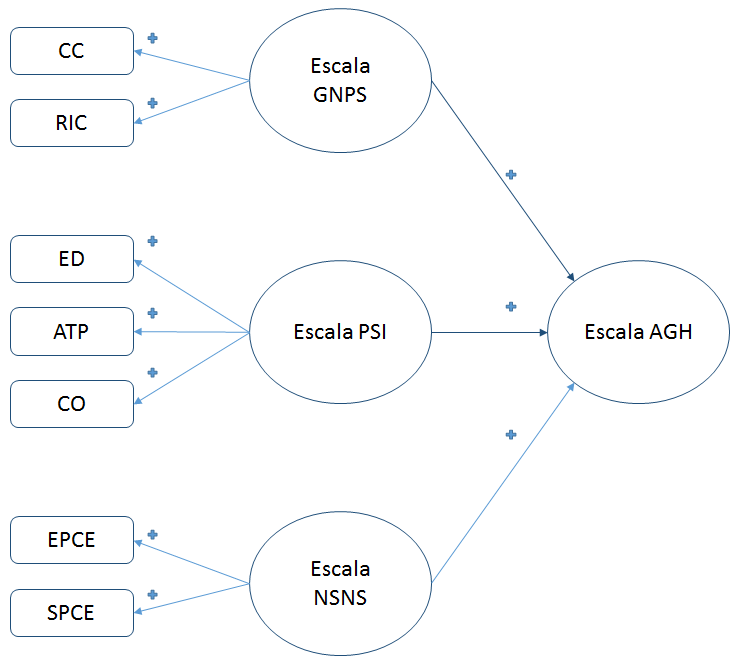 Figura 1 – Modelo do estudo a ser testadoPara facilitar o entendimento da Figura 1, a escala GPNS tem como antecedentes as dimensões Confiança e Credibilidade (CC), Relacionamento Interpessoal e Comunicação (RIC). A escala NSNS tem como construtos de primeira ordem as dimensões Experiências do Paciente com os Cuidados de Enfermagem (EPCE) e a Satisfação do Paciente com os Cuidados de Enfermagem (SPCE), e a escala ISP tem como dimensões Área Técnica Profissional (ATP), Educacional (ED) e Confiança (CO). método e técnicas de pesquisaA seguir apresenta-se o delineamento da pesquisa, os procedimentos de coleta de dados, os procedimentos de análise, análise e a interpretação dos resultados.DELINEAMENTO DA PESQUISAPara responder ao problema de pesquisa proposto neste estudo, o método que foi utilizado ficou definido como pesquisa de Natureza quantitativa, empírica, descritiva, com a estratégia de pesquisa de levantamento, que também é de campo. A amostra é do tipo não probabilística, por conveniência, em corte único e transversal. Para a coleta dos dados foi utilizada uma escala tipo Likert de cinco pontos variando entre 1 (Discordo totalmente) e 5 (Concordo totalmente)  conforme Martins & Theóphilo (2009).Esta é uma pesquisa que pela natureza de dados é quantitativa e pelo local da pesquisa é de campo (Ringle, da Silva & Bido, 2014). A abordagem é considerada empírica, pois se descreve apenas a face observável da realidade, o que nos permite fazer induções (Martins & Theóphilo, 2009). Em relação ao empirismo Martins & Theóphilo (2009) deprende-se que os empiristas buscam reproduzir em ciências sociais as condições aproximadas do laboratório, de forma a superar subjetividades, juízo de valor, influências ideológicas. Para conter o excesso especulativo, o empirismo valorizou a capacidade dos sentidos de produzirem a evidência, a certeza e a objetividade do dado.Este estudo também é classificado como descritivo pois o objetivo não é explicar e nem explorar a fundo, mas conforme Freitas & Jabbour, (2011) é somente descrever o fenômeno. No caso desta pesquisa o fenômeno a ser descrito é satisfação do cliente/paciente com o atendimento de enfermagem e relacioná-la com a avaliação geral do hospital.As pesquisas descritivas têm por finalidade a descrição das características de uma população específica, estabelecendo-se também uma relação entre variáveis. (Ringle, da Silva & Bido, 2014).A estratégia de pesquisa adotada neste estudo é a do levantamento ou Survey (Ringle, Da Silva & Bido, 2014).As pesquisas deste tipo caracterizam-se pela interrogação direta das pessoas, cujo comportamento se deseja conhecer. Basicamente, procede-se à solicitação de informações a um grupo significativo de pessoas acerca do problema estudado para, em seguida, mediante análise quantitativa, obter-se as conclusões correspondentes aos dados coletados.Segundo Martins & Theóphilo (2009) o levantamento pode ser utilizado quando se pretende responder questões acerca da distribuição de variável, ou para estudar as relações entre as váriáveis, as relações entre características de pessoas ou grupos, como elas ocorrem em situações naturais. Embora os levantamentos possam ser planejados para estudar relações entre as variáveis, inclusive as de causa e efeito, são estratégias mais apropriadas para a análise de fatos e descrições. Logo nesta pesquisa a estratégia de levantamento é usada para identificar as fortes relações entre as variáveis do fenomeno satisfação do paciente e sua relação com a avaliação geral do hospital.Segundo Moscarota (2000) o levantamento é a estratégia de pesquisa de escolha mais apropriada quando não se tem interesse ou não é possível controlar as variáveis dependentes e independentes. E em relação ao local do estudo, o ambiente natural é o melhor local para se estudar o fenômeno desejado, neste caso no hospital, onde foi realizada a pesquisa de satisfação do cliente internado com o atendimento de enfermagem.Para utilizar-se da estratégia de levantamento, verificou-se que algumas etapas deveriam ser seguidas, como: objetivos, operacionalização dos conceitos/das variáveis, instrumento de coleta de dados, pré-teste, seleção do tipo de amostra, coleta dos dados, análise e interpretação e relatório (Ringle, da Silva & Bido, 2014). E nesta pesquisa todas as etapas e requisitos necessários para a estratégia adotada são contemplados.Local do estudoPara responder a questão deste estudo, esta pesquisa foi realizada em um hospital público, geral, especializado em atendimento de vítimas politraumatizadas, de grande porte, terciário, também classificado como hospital de ensino, dentro dos 182 credenciados no Brasil. O mesmo possui 450 leitos e está localizado na cidade de São Paulo.escalas DE SATISFAÇÃO DO CLIENTE DESTE estudoPara estes estudo foram utilizadas a Escala GPNS validada no estudo de Moglia Junior et al. (2015), a escala PSI, validada por Oliveira (2004) e a escala NSNS, validada por Dorigan et al., (2014); Dorigan & Guirardello, (2013). Para a Avaliação Geral do Hospital foi utilizada a escala adaptada de Johnston (1995). Deste modo o questionário final com todas as questões, apresentados aos clientes do hospital pesquisado podem ser visualizados no apêndice A. O instrumento contém todas as escalas, formando um único questionário, que está codificado com as questões em distribuição aleatórias. Como o quetionário é extenso, o leitor pode ficar cansado e isto pode induzi-lo a resposta automáticas. Para minimizar este esfeito sobre as questões finais, a cada 30 impressões a ordem das questões sofreu alteração.Neste questionário, também foram colhidos dados complementares, como renda bruta mensal, se trabalha atualmente, cidade e bairro de residência, nível educacional, idade, sexo e do tempo de internação, conforme o apêndice A e B.PROCEDIMENTOS DE COLETA DOS DADOSPara este tipo de estudo, a maioria das pesquisas, é composta por populações grandes, e muitos obstáculos que acabam dificultando a análise total da população investigada, logo, diante do cenário real seleciona-se uma amostra mediante procedimento estatístico (Ringle, da Silva & Bido, 2014).As quatro escalas – GPNS, ISP, NSNS e AGH – estão unificadas, conforme o apêndice A e B, em um único formulário de autopreenchimento e com as questões aleatoreamente apresentadas. Acrescidos de dados sócio-demográficos e tempo de internação (ver apêndice A e B), sendo apresentado de forma completa e formatado como questionário de pesquisa e em Apêndice A no final deste trabalho.Para a coleta dos dados foram treinados dois entrevistadores que aplicaram os questionários junto aos indivíduos amostrarias.Neste estudo admitem-se como sujeito de pesquisa os pacientes que tenham idade igual ou superior a 18 anos e que sejam capazes de responder as questões propostas no questionário, e que tenham sido atendidos pelo serviço de enfermagem. Também são admitidos como sujeitos de pesquisa os familiares que estejam acompanhando o paciente internado, desde que o paciente seja incapaz de responder por si, ou que sejam menores de 18 anos, porém para serem inclusos os familiares também devem ter tido algum contato com o serviço de enfermagem.Para todos os clientes, aqui os pacientes e familiares que atenderem aos requisitos, e concordaram em participar da pesquisa foram entregues o questionário, o termo de consentimento, uma caneta e uma prancheta, para o preenchimento do questionário. Além disso assegurou-se o tempo necessário para responder todas as questões e auxílio, se solicitado, no entendimento de alguma questão, desde que não houvesse indução de qualquer resposta.A amostra deste estudo é classificada como não probabilística, pois não há uma escolha deliberada dos elementos da amostra e não é possível generalizar os resultados obtidos para a população (Martins & Theóphilo, 2009). A amostra não probabilística é aquela obtida a partir de algum critério, e também nem todos os elementos têm a chance de serem selecionados, o que acaba por tornar os resultados não generalizados (Mocarola, 2000).Esta amostra é considerada de conveniência na qual os elementos participantes são escolhidos por estarem disponíves (Moscarola, 2000), e no caso desta pesquisa os clientes/pacientes foram escolhidos por estarem internados ou terem sido atendidos pelo serviço de enfermagem.Em relação ao momento de coleta de dados, esta foi classificada em corte único e transversal, momento em que a coleta de dados ocorre em um único momento, com o objetivo de descrever e análisar o estado de uma ou mais variáveis (Malhotra, 2012), com isso, o tempo definido para a coleta de dados foi de 02 (dois) meses. Desta forma, a amostra estimada para este estudo é de aproximadamente de 450 respondentes.PROCEDIMENTOS E ANÁLISE DE DADOS Para a análise de dados utilizou-se os softwares SPSS - para a estatística descritiva e análises preliminares do banco de dados - e o SmartPLS para a modelagem de equações estrutuais.Comitê de éticaA pesquisa foi autorizada pelo Cômite de Ètica em Pesquisa. Ela contempla e garante o anonimato dos participantes, como preconizado na Resolução nº 466/12 do Conselho Nacional de Saúde que aborda as diretrizes e normas regulamentadoras de pesquisas envolvendo seres humanos. Também tomou-se o cuidado de atender a Resolução COFEN nº 311/2007, que institui o Código de Ética dos Profissionais de Enfermagem, em especial o capítulo III: das responsabilidades, dos deveres e das proibições concernentes ao ensino, à pesquisa e à produção técnocientífica.A todos os participantes da pesquisa foi apresentado o Termo de Consentimento Livre e Esclarecido (TCLE), e após sua assinatura e autorização a aplicação do questionário. E também foi oferecido uma sala privada para o paciente que desejar responder ao questionário com privacidade. análise e interpretação dos rESULTADOs DA PESQUISAO objetivo desta seção é apresentar os resultados encontrados na fase empírica da pesquisa.rESULTADOSAgora são apresentados os resultados com a caracterização da amostra, os aspectos demográficos da amostra e a avalição do modelo testado.Caracterização da amostraNa coleta de dados foram encontradas algumas dificuldades. Muitos pacientes recusaram-se a responder o questionário, pois este é composto por 97 questões além dos dados demográficos, o que o torna muito extenso; com isso, muitos pacientes se queixaram da quantidade e nem aceitaram pegar o questionário, ou até começaram a respondê-lo e desistiram no decorrer do preenchimento.Em 30 dias foram entregues 750 questionários, distribuídos em unidades de Pronto-socorro Adulto, Pronto-socorro Infantil, na Maternidade, no Centro Obstétrico, na Enfermaria de Clínica Médica, na Enfermaria de Clínica Cirúgica, na recepção da UTI Adulto, na recepção do Centro Cirúgico, na UTI Pediátrica, Enfermaria Pediátrica e no Ambulatório, ver Tabela 7.Na ocasião de devolução dos formulários, alguns pacientes não o fizeram, pois muitos ficaram com os mesmos para respondê-lo protelando sua entrega. Por fim, um total 86 questionários não foram devolvidos.Os questionários devolvidos somaram 664, porém 89 estavam totalmente em branco, sendo assim 575 apresentavam alguma resposta. Nos que foram preenchidos, foi verificado que 198 apresentavam-se muito incompletos e portanto foram eliminados, desta forma, somaram-se 377 questionários respondidos em condições de análise (40,3% dos entregues). Portanto, para este estudo, a partir de agora a amostra oficial corresponde a 377 respondentes.Muitos pacientes alegaram dificuldades no preenchimento, pois não estavam no seu vigor pleno, queixando-se de dores, mal-estar, ou estavam acamados e/ou eram muitos idosos e estavam sem acompanhantes e não apresentavam condições de responder, outros alegaram dificuldades pela baixa acuidade visual e uma parte destes tinha o interesse de responder, mas estavam sem óculos.	Tabela  - Distribuição da amostra no serviço pesquisado Na formação da amostra houve a preocupação de ter uma parcela da amostra de pacientes que não estavam internados, pois é importante na composição da amostra, uma vez que muitos repondentes têm medo de sofrer represálias, sendo que, 37,9% da amostra declarou não estar internada, conforme a Figura 2.Em relação ao tempo de internação, 62,1% apresentavam-se internados, sendo que 49,2% referiram tempo de internação entre 02 e 29 dias. O tempo de internação indica neste trabalho que quanto maior ele for, maior será o contato e experiências do paciente com o serviço de enfermagem. Ver a Figura 2	Figura  – Distribuição da amostra por tempo de internaçãoNa distribuição por idade, conforme a Figura 3, somando-se os que têm a idade entre 18 e 55 anos, observa-se que nesta idade concentram-se 80,22% da amostra, e afunilando viu-se que a maior concentração dos pacientes tem idade entre 26 e 45 anos de idade, portanto compondo 50,77% da amostra.Figura  – Distribuição da amostra por idadeNa Tabela 08, complementando os dados sobre a idade, vê-se que a mediana é 37,00 e a moda de 27 e 33 anos, e a idade média de toda a amostra é de 41,18 anos.			        Tabela - Dados sobre idade Na amostra percebeu-se que a maioria dos resposndentes são mulheres, com 72% dos respondentes, com idade média das mulheres de 40,33 anos (mínima = 18 e máxima = 90 anos), deve-se ressaltar que algumas unidades do hospital a característica predominante de clientes do sexo feminino, como a Maternidade, o Centro Obstétrico, a Pediatria (mãe), a UTI pediatrica (mãe), e a quantidade de respondentes homens é bem menor com 28%, apresentando idade média de 42,76 anos (mínima = 18 e máxima = 90 anos) conforme a Tabela 09.			Tabela  – Distribuição da amostra por sexo e trabalhoEm relação à condição de trabalho e renda, 51,2% da amostra válida declarou que trabalha atualmente, ver Tabela 09, e a renda dos respondentes, como apresentado na Figura 4, vê-se que 45,89% possuem renda bruta mensal de até R$ 1.685,00, e 37,67 % dos respondentes preferiram não se manifestar sobre a renda.	Figura  – Distribuição da amostra por rendaObservar-se na Figura 5, que a distribuição da renda no sexo masculino é proporcionalmente maior que a amostra do sexo feminino. Por conseguinte, os dados sobre a distribuição da renda e a distribuição da renda por sexo são mais bem apresentados na Figura 4 e 5.	Figura  – Distribuição da renda por sexoO hospital onde o modelo do estudo foi testado situa-se na zona norte de São Paulo, logo a maioria dos respondentes deste estudo também são da zona norte de São Paulo (67,37 %), e devido ao hospital ser referência para algumas especialidades médicas, ele possui clientes de todas as regiões, das zonas norte, sul, leste, oeste e região central, além de outras 13 cidades da grande São Paulo, do litoral e do interior paulista, ver apêndice D.Na amostra verificou-se a presença de 25 distritos dos 96 da cidade de São Paulo (26,04%), sendo que destes, 18 distritos são da zona norte, ou seja, todos os distritos da zona norte, e os outros 07 distritos são das demais regiões da cidade, conforme apêndice D.Dentro da divisão distrital encontram-se os bairros. Na composição da amostra pelos bairros da cidade de São Paulo, e observou-se que a localidade com mais representantes é o bairro de Lauzane Paulista com 4,24%. Ver apêndice E.Na avaliação do nível de escolaridade nota-se que 23,39% dos respondentes apontaram nível superior completo ou incompleto, visto na Figura 6 deste estudo.	Figura  – Distribuição da amostra por escolaridadeFinalizando a apresentação dos dados demográficos, expõem-se os dados sobre a distribuição do nível de escolaridade por faixa etária, e observa-se que dentro desta faixa etária que varia do 36 aos 45 anos de idade têm-se a maior distribuição de respondentes com nível superior chegando a ultrapassar os 30%. Ver Figura 8.	Figura  – Distribuição do nível de escolaridade por faixa etáriaApresentação dos resultados do modelo avaliadoNeste item são apresentados os resultados da avaliação do cliente sobre o questionário de satisfação do paciente com o atendimento de enfermagem. Médias geraisAs médias do estudo são tratadas de forma geral e depois por construto. Na Tabela 10, apresenta-se todas as médias das questões em ordem decrescente, observa-se que a questão com a maior média de todo o estudo é RIC 2, com média de 4,28 e mediana de 5,0. Esta questão será melhor tratada quando for abordado o construto Relacionamento Interpessoal e Comunicação (RIC). E a menor média do estudo é a da questão ED 4 com 2,39 pertencente ao construto Educacional (ED), também tratar-se-á detalhadamente no construto Educacional (ED).	 	 	   Tabela  – Médias das questões em ordem decrescenteDesta maneira, após expor as médias de cada questão na Tabela 10, são apontados na Figura 8 as médias das escalas de satisfação com o atendimento de enfermagem, as médias da escala de avaliação geral do hospital, e as médias de cada um de seus construtos, e também a média de todo o estudo. Na Figura 8, percebe-se que a escala com maior média é a escala AGH (3,88), seguida da GPNS, NSNS e por último a escala PSI (3,53). Já na análise por construto foi visto que a maior média é de CC (3,89) seguidos de SPCE, RIC, ATP, ED, EPCE, CO e por último ED com 3,43 de média.Figura  – Comparação das médias os construtos com as das escalas e do estudo geral.No estudo de Odinino & Guirardello (2010), observa-se que a maior média dos construtos da escala PSI foi ATP (3,8) seguidos de ED (3,6) e CO (3,6). No estudo de (Oliveira & de Brito Guirardello, 2006) observa-se o mesmo achado com o construto ATP obtendo melhor avaliação e média de 3,9 e 3,6 nos dois hospitais onde foram realizadas as pesquisas.Igualmente neste estudo viu-se que as áreas técnicas profissionais têm média superior aos demais construtos da escala PSI.Médias por construtoNeste tópico será abordada as médias por construtos, começando pela escala GPNS, e pelo construto confiança e credibilidade, onde apresenta-se as médias de todas as das questões, comparando-as entre si. Ver Figura 09.No construto CC, nota-se que a maior média é em CC2, que obteve média de 4,11 que se refere à questão “Eu acredito no (a) enfermeiro (a) que me atendeu” mostrando credibilidade no atendimento do enfermeiro. Em (Moglia Junior et al., 2015) vimos que CC2 obteve média 4,5 (escala likert 1-5) e ficou com a segunda melhor avaliação do construto.Duas questões tiveram destaque com menor média: são as questões CC7 com média 3,70 e CC11 com média 3,72. Quanto à questão CC11 “O (a) enfermeiro (a) dedicou tempo suficiente comigo” mostra que para o cliente o enfermeiro precisa dedicar mais tempo no atendimento. Já na questão CC7 que tem a menor média do construto “Eu gostaria que este (a) enfermeiro (a) repetisse o procedimento adotado em minha próxima consulta” expõe que para o cliente não importa se é o mesmo enfermeiro (a) que fará o atendimento, pois se for relacionado com a questão de maior média, verifica-se que o cliente acredita no atendimento de enfermagem. Vide Figura 7.	Figura  – Distribuição das médias das questões do construto CCAinda na escala GPNS, no construto Relacionamento Interpessoal e Comunicação (RIC), verificou-se na Figura 10 que duas questões que se destacam muito da média de RIC, a RIC 2 positivamente com média de 4,28, que também é a maior média de todas as questões deste estudo (ver Tabela 10) e a RIC 5 negativamente com média de 3,24. Ao se analisar as questões encontra-se em RIC 2 “O (a) enfermeiro (a) me respeitou” mostrando o alto grau de respeito da equipe de enfermagem pelo cliente.Na questão de menor média RIC 5 vê-se “O (a) enfermeiro (a) me incentivou a fazer perguntas” exibe que o enfermeiro não está preocupado se o cliente tem ou não dúvidas, demonstrando que a enfermagem realiza o seu atendimento de forma automatizado.	Figura  – Distribuição das médias das questões do construto RIC	Na escala de satisfação NSNS, foi analisado as médias dos seus construtos, desta maneira, no construto Experiência do Paciente com os Cuidados de Enfermagem (EPCE) observa-se duas questões que estão em destaque com as maiores médias, que são EPCE 13 com média de 3,96 e EPCE 21 com média 3,95. Vide Figura 11.Na questão EPCE 21 que tem a segunda maior média “A equipe de enfermagem garantia que os pacientes tivessem privacidade quando eles precisavam”, entende-se que a equipe de enfermagem garantiu a privacidade do cliente. Desse modo, na questão EPCE 13 a que se destaca com maior média do construto “A equipe de enfermagem veriﬁcava regularmente para ter certeza se eu estava bem” mostrando que o cliente tem a percepção da preocupação da equipe de enfermagem com a condição de saúde do paciente, conforme Figura 11.A questão EPCE 20 apresentou a segunda menor média 3,12 a qual seria “A equipe de enfermagem costumava sair e esquecer o que os pacientes haviam pedido”, entende-se que a equipe de enfermagem tem muitas tarefas e está envolvida no trabalho com os outros clientes, e por uma carga de trabalho elevada acaba por esquecer os pedidos do cliente, ou simplesmente não consegue atendê-los.Também se destaca a questão de menor média, EPCE 22 com 2,59 (A equipe de enfermagem tinha tempo para conversar comigo). Logo, percebe-se que para os respondentes, a equipe de enfermagem não tinha tempo disponível para conversar com o cliente. Neste âmbito, torna-se visível que as duas questões com menor avaliação referem-se ao tempo disponível do profissional de enfermagem na percepção do cliente.	Figura  – Distribuição das médias das questões do construto EPCE	Ainda na escala NSNS, no construto Satisfação do Paciente com os Cuidados de Enfermagem (SPCE), verifica-se duas questões com as maiores médias A maior média é a SPCE 2 com 4,03 e a segunda maior média da SPCE 12 com 4,02; e a de menor média a SPCE 16 com 3,48, conforme a Figura 12.	Em relação às duas questões melhores avaliadas, foi analisado em SPCE 2 “A equipe de enfermagem é muito capaz no seu trabalho” e na questão SPCE 12 “A maneira como a equipe de enfermagem realiza o seu trabalho é eficiente” expondo que o cliente percebe que a equipe de enfermagem tem habilidade, capacidade e eficiência quanto ao trabalho de enfermagem.	Na questão SPCE 16 “Eu tenho liberdade dentro da unidade” mostra que na percepção do paciente ele tem que se submeter além do tratamento a regras da instituição, que limita a liberdade do cliente nas rotinas de horários como sono, alimentação, banho, atividades físicas, entretenimento etc.	Figura  – Distribuição das médias das questões do construto SPCENa terceira escala de satisfação do paciente com atendimento de enfermagem, a escala PSI, têm três construtos, sendo apresentado as médias de seus construtos a seguir, iniciando pelo construto Área Técnico Profissional (ATP). Neste construto foi ressaltado a maior e menor média, sendo a maior média de ATP 3 com 3,93 e a menor média a ATP 05 com média 3,40, como visto na Figura 13.Na questão ATP 3, a de maior média, foi visto que “O enfermeiro (a) dá bons conselhos” e foi relacionado este achado aos conselhos sobre saúde que o profissional da enfermagem dá aos clientes durante os momentos de conversa com o cliente. Na outra questão a de menor média ATP 5 “O enfermeiro (a) é muito lento para fazer as coisas pra mim” vê-se que na percepção do cliente o enfermeiro dedica pouco tempo aos pedidos do cliente, entende-se que o profissional da enfermagem tem outros clientes para atender e não consegue atender aos pedidos dos clientes no tempo e da maneira que eles almejam.	Figura  – Distribuição das médias das questões do construto ATPNo construto Educacional (ED), da escala PSI, visto na Figura 14, em relação às médias observou-se que a maior média é a de ED 2 com 3,88 e a de menor média do construto é de ED 4 com 2,39 que é também a menor média de todas as questões da pesquisa (Tabela 10).A questão de ED 2, de maior média, foi visto que “O enfermeiro (a) explica as coisas em uma linguagem simples” com isso se entende que o profissional de enfermagem, conversa com clientes utilizando-se de termos de fácil entendimento, linguagem popular, facilitando a compreensão do cliente. A questão ED 4, que obteve a menor média deste construto e de todo o estudo, refere-se a “Eu gostaria que o enfermeiro(a) me desse mais informações sobre os resultados dos meus exames”, com isso se entende que o profissional de enfermagem, ou não tem visualizado os resultados de exames do cliente, e por isso não comenta com o mesmo, ou por ter pouco tempo até olha o resultado dos exames, porém não consegue conversar com o paciente, ou por saber que o médico vai conversar com o cliente e falar sobre os resultados de exames. Ele não se precipita nas informações, a fim de não aumentar a ansiedade do paciente, ou por achar que é de responsabilidade do médico a comunicação dos resultados dos exames, ou mesmo por insegurança sobre a informação; Desta forma, face à relevância da temática relacionada a questão, seria lícito e até desejável um estudo mais apurado, em caráter investigativo.No estudo da satisfação de Odinino & Guirardello (2010), vimos que as três últimas questões apontadas no estudo com menor avaliação têm médias iguais (média 3,2 para escala likert 1-5) e uma é a mesma questão de ED 4 a saber “Eu gostaria que o enfermeiro(a) me desse mais informações sobre os resultados dos meus exames.” Mostrando a mesma deficiência no serviço de enfermagem, a falta de atenção com o cliente pelo serviço de enfermagem. Este evento também foi identificado em outro estudo de Oliveira & de Brito Guirardello (2006) esta questão ficou com pior média de avaliação com 2,61 (escala likert 1-5).No estudo de Ribeiro, Vieira, & Cunha (2014) verificou-se que a satisfação com o atendimento de enfermagem foi maior quando o cuidado foi prestado por estudantes de enfermagem, e no processo de ensino–aprendizagem o estudante presta uma assistência mais reflexiva, sem pressa, mais detalhada e com maior atenção ao paciente.Em Oliveira & de Brito Guirardello (2006) vê-se que para o cliente se o profissional de saúde for atencioso isso demonstra na percepção do cliente que ele está sendo bem cuidado, ou bem assistido pela equipe de saúde.	Figura  – Distribuição das médias das questões do construto EDNo último construto da escala PSI, trata-se da Confiança (CO): vide Figura 15. O destaque é a questão CO 2 com maior média com 3,92 “O enfermeiro(a) é uma pessoa agradável de se ter por perto” exibe que o enfermeiro é um profissional de saúde que agrada ao cliente. Visto também no estudo de Odinino & Guirardello (2010) que teve o mesmo achado, onde esta questão ficou entre as três melhores avaliadas com mesma nota média (4,0). No quesito menor média viu-se duas questões que se destacaram CO 4 e CO 7. A questão com a menor média foi CO 4 (3,03) “O enfermeiro (a) deveria ser mais amigável do que ele ou ela é”, o termo amigável tem por significado, 1 próprio de amigo, 2 que denota amizade ou afeição, 3 conciliador, 4 complacente, 5 que se faz por bem, pelo consentimento mútuo (“Dicionário Online - Dicionários Michaelis - UOL”, 2009). Entende-se que na percepção do cliente o enfermeiro não é uma pessoa com características de um amigo, e/ou que o cliente sente falta dessa característica no profissional de enfermagem. Na questão CO 7 com média de 3,04 “O enfermeiro (a) está muito ocupado (a) no posto para perder tempo conversando comigo” a segunda menor média e muito próxima da anterior, nota-se mais uma vez a questão temporal, na percepção do cliente o profissional de enfermagem tem pouco tempo disponível, pois tem muitos clientes para atender e ele sente falta desta interação. Desta maneira, no estudo também se comprova o achado de Dorigan & Guirardello (2010) pois a questão CO 2 com melhores índices de satisfação, relaciona-se com o bom relacionamento entre companheirismo, confiança e empatia e a satisfação do paciente. Mostrando-se que a avaliação do paciente não está relacionada somente aos cuidados recebidos.	Figura  – Distribuição das médias das questões do construto CO	Na última escala deste estudo, a escala de Avaliação Geral do Hospital (AGH), percebe-se que AGH 7 se destaca com a maior média 4,11 e AGH 4 se destaca com a menor média 3,72, conforme a Figura 16.	Em AGH 7, maior média “Confio neste hospital” constata que o cliente confia no serviço hospitalar que foi investigado nesta pesquisa que como em (Moglia Junior et al., 2015) que também obteve maior média do construto com 4,55.E em AGH 4, menor média (3,72): “Acho este hospital muito melhor que os outros que conheço” expõe que o cliente apesar de confiar nesta instituição hospitalar tem referências de outros bons hospitais, o qual não o deixa colocar este hospital como o melhor. Também vai de encontro ao achado de Moglia Junior et al. (2015) onde obteve a menor média com 4,09.	Figura  – Distribuição das médias das questões do construto AGHModelagem de equações estruturaisA MEE seguiu os pressupostos preconizados por Ringle, Silva & Bido (2014), por meio da análise das Validades Convergente (VC) e Validade Discriminante (VD). Na primeira, a VC identifica-se a relação significativa entre o item e o construto ao qual se refere; já na segunda, a VD, busca-se identificar a baixa correlação entre os construtos, como forma de garantir que as medidas são oriundas de variáveis diferentes (Malhotra, Lopes & Veiga, 2014).Validade convergenteNa análise das cargas fatoriais dos itens de validade convergente, percebe-se muitos itens com carga muito baixa e optou-se por retirá-los, então os itens que permaneceram têm AVE> 0,50 e de todos os 97 itens do questionário, 20 deles apresentam carga fatorial abaixo de 0,50 sendo, portanto retirados conforme os critérios de Chin & Newsted (1999).Na escala GPNS no construto Confiança e Credibilidade (CC) foram removidos CC12 (carga de 0,433) e no construto Relacionamento Interpessoal e Comunicação (RIC) nenhum foi retirado. Na escala NSNS, no construto Experiência do Paciente com os Cuidados de Enfermagem (EPCE) os itens retirados foram: EPCE 12 (carga 0,497), EPCE 14 (carga 0,287), EPCE 15 (carga 0,274), EPCE 02 (carga 0,263), EPCE 20 (carga 0,339), EPCE 24 (carga 0,386), EPCE 03 (carga 0,114), EPCE 04 (carga 0,216), EPCE 05 (carga 0,394), EPCE 07 (carga 0,044), EPCE 08 (carga 0,269), e EPCE 09 (carga 0,333). No construto Satisfação do Paciente com os Cuidados de Enfermagem (SPCE) nenhum item deste construto foi removido. Na escala PSI, no construto Área Técnica Profissional (ATP), alguns os itens que foram removidos, e estes são: ATP 02 (carga 0,442), ATP 05 (carga 0,414), e ATP 06 (carga 0,485). Ainda na escala PSI, no construto Educacional (ED) os itens que foram removidos são: ED 01 (carga 0,296) e ED 04 (carga 0,111). E por último na escala PSI, no construto Confiança (CO) foram removidos os itens: CO 07 (carga 0,379) e CO 09 (carga 0,442). Após a retirada de todos os itens com carga fatorial abaixo de 0,50, conforme Chin & Newsted (1999) apresentam-se na Tabela 11 os indicadores após a validade convergente.	     Tabela  - Validade convergenteValidade discriminanteA validade discriminante, ou seja, o quanto cada construto é unidimensional foi verificada pelo critério de Fornell-Lacker como citado em Ringle, Silva & Bido (2014), no qual a raiz quadrada da variância média extraída (AVE) do construto deve ser maior que a correlação desse com os demais construtos do modelo. Mesmo que para essa metodologia não exista um limite crítico, sabe-se que qualquer valor de AVE superior à correlação deve existir. Deste modo, na Tabela 12 é apresentado a rodada 1 da validade discriminante.Na primeira rodada da validade discriminante, com a finalidade de ajuste da escala, não atingimos a unidimensionalidade dos construtos e por isso alguns itens foram removidos na escala GPNS, no construto Confiança e Credibilidade (CC) os itens são: CC 03, CC 04, CC 05. E no construto Relacionamento Interpessoal e Comunicação (RIC) nenhum item foi removido.Na escala NSNS, no construto Experiência do Paciente com os Cuidados de Enfermagem (EPCE), nenhum item foi removido. No construto de Satisfação do Paciente com os Cuidados de Enfermagem (SPCE) os itens removidos foram: SPCE 02, SPCE 10, SPCE 11, SPCE 13, SPCE 15, SPCE 17, ver Tabela 12.Na escala PSI, no construto Área Técnico Profissional (ATP) foi removido o item ATP 03. No construto Confiança (CO) foram removidos os itens: CO 02 e CO 11, ver Tabela 12.		Tabela  - Validade discriminante rodada 1Nota: a diagonal em destaque apresente a raiz quadrada da AVE do construto.Assim após a rodada 1 da validade discriminante, apresenta-se os indicadores de validade discriminante na Tabela 13, logo após a remoção dos itens foi necessária uma nova rodada para avaliar a validade discriminante.	Tabela  - Indicadores validade discriminante 1Após a segunda rodada da validade discriminante verificou-se que não atingimos a unidimensionalidade dos construtos e por isso foram removidos da escala GPNS, no construto Credibilidade e Confiança (CC) os itens CC 02 e CC 06. E no construto Relacionamento Interpessoal e Comunicação (RIC) foram removidos os itens: RIC 01, RIC 02 e RIC 05, vide Tabela 14.Na escala NSNS, no construto Satisfação do Paciente com os Cuidados de Enfermagem (SPCE) foram removidos os itens: SPCE 03, SPCE 16, SPCE 18. No construto Experiência do Paciente com os Cuidados de Enfermagem (EPC) foram retirados os itens: EPCE 01, EPCE 06, EPCE 11, EPCE 17, EPCE 19 e EPCE 22, vide Tabela 14.		Tabela  - Validade discriminante rodada 2Nota: a diagonal em destaque apresente a raiz quadrada da AVE do construto.Logo após a segunda rodada da validade discriminante é apresentado na Tabela 15 os indicadores de validade discriminante, sendo necessário outra rodada.	Tabela  - Indicadores de validade discriminante 2Após a terceira rodada da validade discriminante, ainda não foi atingido a unidimensionalidade e a VD na escala GPNS foram retirados no construto Credibilidade e Confiança (CC) os itens: CC 01, CC 06, CC 07, CC 08 e CC 10. No construto Relacionamento Interpessoal e Credibilidade (RIC) nenhum item foi removido. Assim na escala GPNS foi alcançado o objetivo de validade discriminante, onde na escala GPNS atingimos a VD e cada construto mede o proposto ver Tabela 16.Na escala NSNS, também não foi atingido a VD e no construto Satisfação do Paciente com os Cuidados de Enfermagem (SPCE) foram removidos os itens: SPCE 05, SPCE 08, SPCE 09, SPCE 12. No construto Experiência do Paciente com os Cuidados de Enfermagem (EPCE) foram removidos os itens EPCE 10 e EPCE 26, ver Tabela 16.		Tabela  - Validade discriminante rodada 3Nota: a diagonal em destaque apresente a raiz quadrada da AVE do construto.Assim após a terceira rodada é apresentado na Tabela 17 os indicadores de validade discriminante, após a retirada dos itens é necessária uma nova rodada de validade discriminante.	Tabela  - Indicadores de validade discriminante 3Na quarta tentativa, como apresentado na Tabela 18 não se verificou a validade discriminante do modelo. Então foram removidos na escala NSNS, no construto Experiência do Paciente com os Cuidados de Enfermagem (EPCE) o item EPCE 23. E no construto Satisfação do Paciente com os Cuidados de Enfermagem (SPCE) foram removidos os itens SPCE 14 e SPCE19.		Tabela  - Validade discriminante rodada 4Agora é exposto na Tabela 19 os indicadores de validade discriminante e após a quarta rodada de validade discriminante.		Tabela  - Indicadores de validade discriminante 4Na rodada número 5 confirma-se então a unidimensionalidade de todos os construtos, portanto atingiu-se a validade discriminante, como pode ser visto na Tabela 20, onde o modelo empírico testado atendeu ao critério de discriminação.		Tabela  - Validade discriminante rodada 5Nota: a diagonal em destaque apresente a raiz quadrada da AVE do construto.Avaliação geral e modelo estruturalOs indicadores de ajuste gerais do modelo testado atenderam satisfatoriamente os limites críticos impostos pela literatura. Todas as AVEs das comunalidades extraídas foram superiores a 0,5, a confiabilidade composta e o alfa de Cronbach superiores a 0,7, além do indicador de redundância se apresentar inferior a 0,64, ver Tabela 21 (Chin, 1999; Ringle, da Silva & Bido, 2014).Diante desses resultados preliminares, realizou-se a análise dos caminhos estruturais do modelo concebido evidenciado na Figura 17.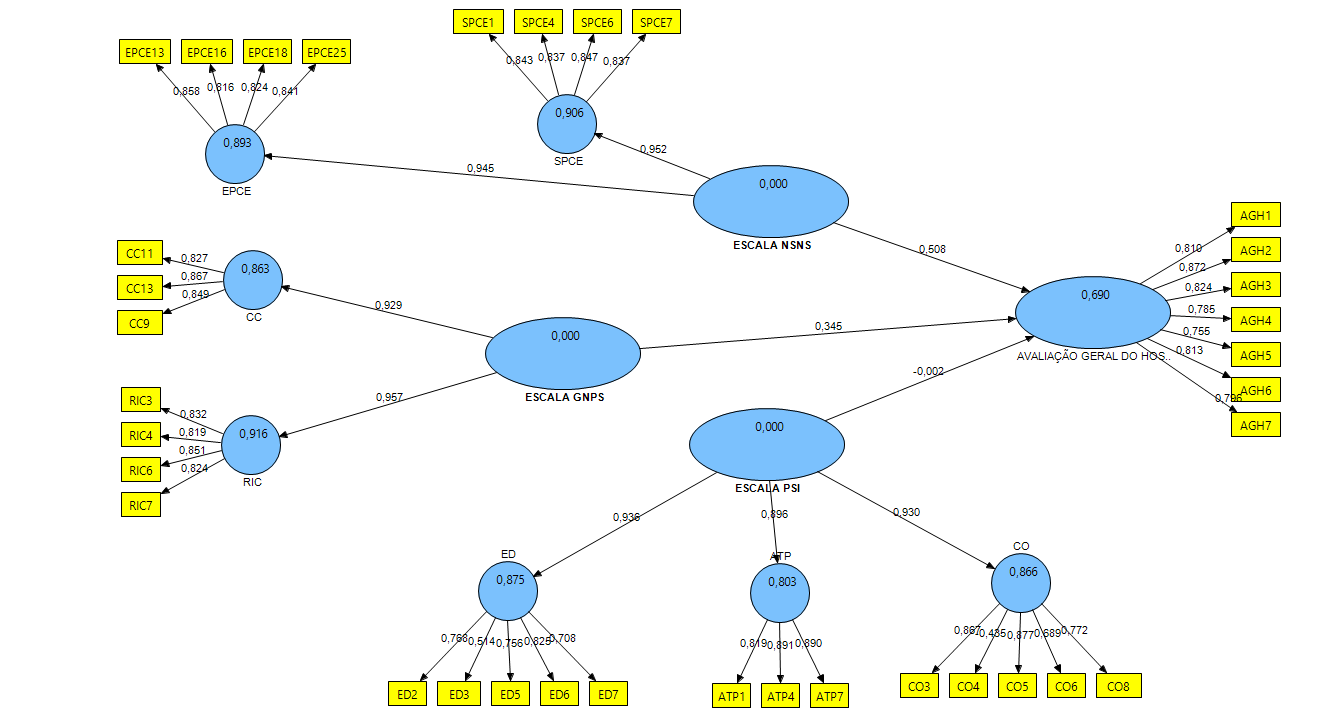 	Figura  – Caminho estrutural do modelo finalCom o objetivo de facilitar o entendimento das relações estruturais, observa-se o resultado do modelo na Tabela 21, como indicado pela literatura (Chin & Newsted, 1999; Ringle, Silva & Bido, 2014), onde é calculada a significância das cargas dos caminhos estruturais, por meio do teste de reamostragem bootstrap com 200 repetições, ver Figura 18. Nota-se após a o teste de reamostragem que o caminho identificado da escala PSI para a AGH não é significante (t<1; p=n.s).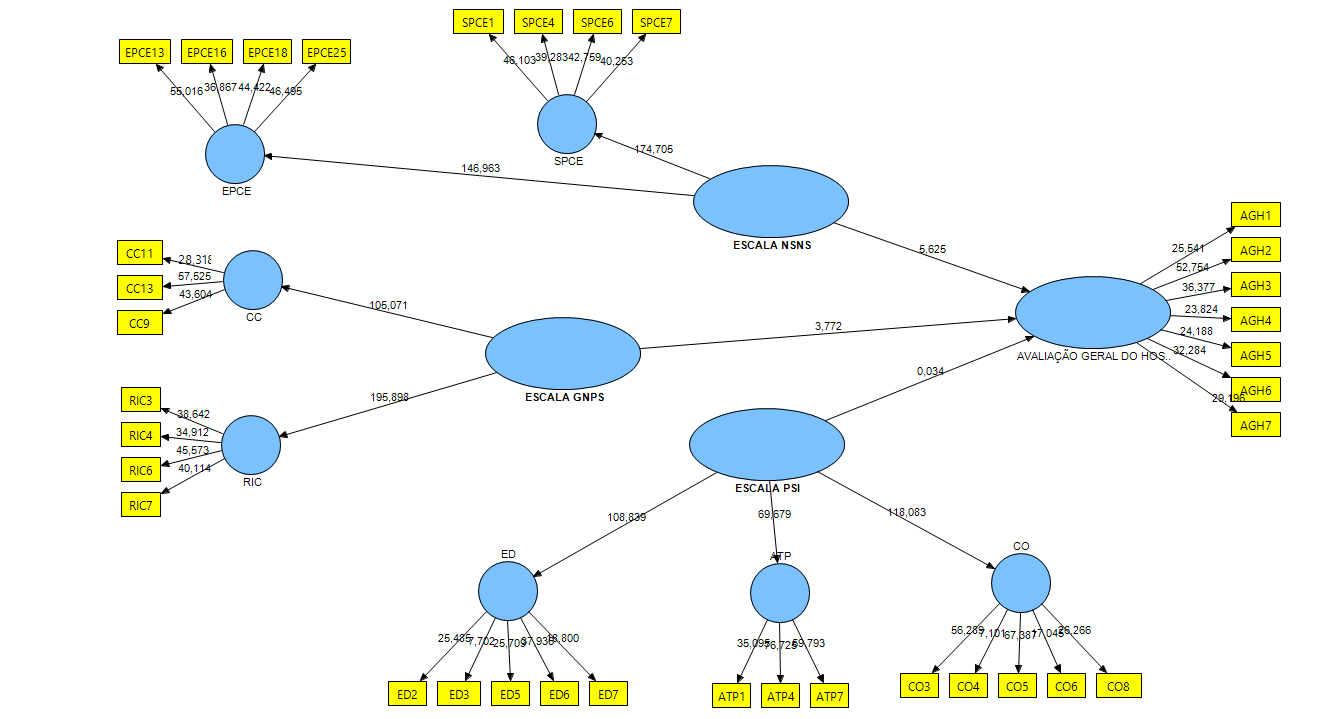 	Figura  – Bootstrap do modelo finalNa análise identificou-se (Tabela 21) que a escala NSNS mede mais avaliação geral do hospital em comparação as outras escalas testadas, a escala GPNS e a Escala PSI. A escala GPNS também mede a AGH, porém mede menos a AGH do que a escala NSNS. Já a escala PSI não mede a avaliação geral do hospital.Tabela  – Análise dos caminhos estruturais - Teste de hipóteseNota: Limite crítico para t (199) gl. = para t=1,96 p<5%; para t=2,58 p<1%Como apresentado na Tabela 21, os caminhos estruturais propostos por este modelo, mostra que dois caminhos são positivos e significantes e um deles não tem significância.Tanto o construto Confiança e a Credibilidade (=0,929; p<1%) quanto o construto Relacionamento Interpessoal e Comunicação (=0,957; p<1%) foram bons antecedentes da Satisfação com o Serviço de Enfermagem, suportando a adequabilidade da escala G GPNS NPS, proposta por Halcomb et al. (2011), no contexto nacional.No construto Experiência do Paciente com os Cuidados de Enfermagem (=0,945; p<1%) quanto o construto Satisfação do Paciente com o Cuidado de Enfermagem (=0,952; p<1%) também foram bons antecedentes da Satisfação com o Serviço de Enfermagem, suportando a adequabilidade da escala NSNS, proposta por Thomas, McColl, Priest, Bond, & Boys, (1996) ao contexto da cultura brasileira traduzido por Dorigan & Guirardello (2013).Neste modelo verificou-se que o construto Área Técnico Profissional (=0,898; p<1%), o construto Educacional (=0,936; p<1%), e o construto Confiança (=0,948, p<1%), da escala PSI, não são bons antecedentes da AGH (Test t 0,011 p=não significante), portanto mostra que a escala PSI não mede a avaliação geral do hospital.Além disso, como proposto no modelo testado, a Satisfação com o Serviço de Enfermagem explicou 69% (R2=0,690) da Avaliação Geral do Hospital feita pelo cliente pesquisado. A relação entre a Satisfação com o Serviço de Enfermagem e a Avaliação geral do Hospital foi positiva e bastante significante na escala NSNS (=0,507; p<1%), e na escala GPNS (=0,345; p<1%). E foi negativa e não significante para a escala PSI (= -0,001; p=n.s.).Nas proposições levantadas no estudo de Moura & Luce (2004) apontaram a necessidades de novos estudos para identificar a real contribuição da equipe de enfermagem na satisfação do cliente internado e sua parcela de contribuição da formação da imagem organizacional junto ao cliente.Quanto ao momento de maior influencia na satisfação do cliente, na pesquisa de Moura & Luce (2004) identificou-se no momento de admissão, no processo de internação, no processo de alta e no atendimento recebido nos múltiplos encontros do paciente com os serviços oferecidos pelo hospital. Viu-se que nos serviços oferecidos o processo de internação é o que mais influencia na satisfação do cliente, e os atendimentos de enfermagem são os de maior influência na satisfação do cliente hospitalar.Neste estudo foi verificado o poder de influência do serviço de enfermagem na avaliação do cliente, o alto coeficiente de determinação (R2) apurado pelo poder preditivo de 69% da avaliação geral do hospital apontado por duas variáveis independentes, a escala NSNS com maior impacto e a escala GPNS com menor impacto. Sendo que a terceira variável independente, a escala PSI, não tem significância. Deve-se considerar também que no momento da avaliação os clientes não tinham a oportunidade de avaliar outros profissionais de saúde como os médicos, os fisioterapeutas os nutricionistas além de outros, portanto, estima-se que é natural que a Avaliação do Serviço de Enfermagem seja bastante significava na Avaliação geral do Hospital.DISCUSSÃO DOS RESULTADOS E CONSIDERAÇÕES FINAISNesta seção, será apresentado as contribuições, limitações e considerações finais do estudo realizado.CONTRIBUIÇÃO TEÓRICANeste estudo foi constatado que todos os construtos precursores da satisfação do cliente com o atendimento de enfermagem, que são CC, RIC da escala GPNS, o ATP, ED e CO da escala PSI e EPCE e SPCE da escala NSNS indicam que as escalas medem bem a satisfação do cliente com o atendimento de enfermagem, pois todos estes caminhos apresentam bons indicadores (ver Figura 17, 18 e Tabela 21), e que as escalas de satisfação do cliente com atendimento de enfermagem GPNS e NSNS medem bem a avaliação geral do hospital. Porém o único caminho identificado que não mede bem a avaliação geral do hospital é o da escala PSI.O fenômeno Satisfação com Serviço de Enfermagem foi testado nesta pesquisa sob a ótica de três escalas de satisfação do cliente com o atendimento de enfermagem, assim as escalas testadas foram NSNS, GPNS e PSI. A escala NSNS (Thomas, McColl, Priest, Bond, & Boys, 1996) foi analisada sob os construtos Satisfação do Paciente com os Cuidados de Enfermagem e do construto Experiências do Paciente com os Cuidados de Enfermagem. A escala GPNS foi analisada pelos construtos da Confiança e Credibilidade na Enfermagem e do Relacionamento Interpessoal e Comunicação, como proposto por Halcomb et al. (2011). Por último a escala PSI (Oliveira, 2004) foi analisada pela ótica dos construtos Área Técnico Profissional, do construto Educacional e do construto Confiança.As três escalas de satisfação com o atendimento de enfermagem testadas foram relacionadas à avaliação geral do paciente sobre serviço hospitalar. Após testar o modelo proposto chegou-se à conclusão de que a principal contribuição teórica deste estudo está ligada à relação das escalas de satisfação com o atendimento de enfermagem com a avaliação geral do hospital.No desenho do modelo estudado, na Figura 18 e Tabela 21, mostra-se no resultado final que a melhor escala a ser aplicada para medir a Satisfação do Serviço de Enfermagem (SSE) é a escala NSNS com maior impacto na escala AGH.Desta forma, a escala de satisfação NSNS mede mais a avaliação geral do hospital do que as suas concorrentes, em segundo lugar a escala GPNS também mede a avaliação geral do hospital, porém menos que a NSNS, e o terceiro achado é que a escala PSI que é a mais tradicional não mede a avaliação geral do hospital.Procurou-se entender o porquê de a escala PSI não ser boa precursora da avaliação geral do hospital e para entender melhor este achado é necessário voltar à origem de formação da escala. Sabe-se que a escala ISP, versão brasileira da escala PSI, tem origem na escala PSS de Risser (1975) que projetou a escala para um atendimento ambulatorial e na adaptação de Hinshaw & Atwood (1982) fez um estudo por oito anos com uma série de estudos clínicos somando 600 pacientes como amostra final e sua adaptação foi justamente para a escala atender também não só os de ambulatório mas de incluir os pacientes internados.CONTRIBUIÇÕES PARA A PRÁTICA de gestão em saúdeA qualidade da assistência prestada tem reflexo direto sobre a imagem do hospital, o marketing hospitalar; desta forma é importante estabelecer ferramentas que identifiquem nos clientes os seus anseios e necessidades e que a instituição hospitalar possa criar estratégias para atender as necessidades do cliente. Nota-se, em Silva & da Silva (2014) que a satisfação do cliente é o produto do marketing hospitalar, e o hospital assim como qualquer outra empresa oferece serviços, no entanto os serviços oferecidos pelo hospital estão intrinsecamente ligados a saúde.No estudo de Puggina et al. (2014) identificou-se que a comunicação do profissional, pode alterar os níveis de satisfação do cliente, independente dos recursos materiais. Logo, para o gestor de saúde identificar pontos importantes para atuar torna-se fundamental a sua gestão e pequenas ações também podem refletir em melhores níveis de satisfação.No entanto, Coluci, Alexandre, & Milani (2014) coloca para a gestão que é essencial aos pesquisadores e profissionais em saúde utilizarem-se de instrumentos de pesquisas que medem de forma apropriada e confiável o que se propõem. Em Dorigan & Guirardello (2010) foi constatado que os achados de satisfação podem possibilitar ao enfermeiro implementar mudanças na prática e contribuição à gestão com propostas de melhorias na qualidade da assistência em saúde.Este modelo de estudo também contribui muito para a prática de gestão em sistemas de saúde pois traz a comparação de três escalas de satisfação com o atendimento de enfermagem. E como resultado principal que a escala NSNS serve como parâmetro ao gestor de saúde para avaliar a satisfação com o atendimento de enfermagem sendo a escala que melhor mede a avaliação geral do hospital.A aplicação da escala NSNS trará ao gestor um indicador de maior impacto, num direcionamento correto de problemas a serem trabalhados, com dois bons resultados. O primeiro dado é a satisfação do paciente com o serviço de enfermagem e o segundo dado importante é o impacto na avaliação geral do hospital.Hoje, para o gestor, saber qual é o melhor instrumento a ser aplicado, com boas referências apontando bons resultados e credibilidade, significa evitar desperdícios nos custos na obtenção de um indicador de satisfação da instituição hospitalar. A competitividade do setor hospitalar e da saúde, principalmente em tempos de recessão econômicas, torna ainda mais importantes pesquisas que mostram a eficiência de instrumentos, direcionando melhor os custos, com isto evidenciou-se o indicador de satisfação com o atendimento de enfermagem como sendo um bom indicador em gestão de saúde, pois foi  validado por critérios científicos (Alves & D’Innocenzo, 2009; Colauto & Beuren, 2003).Alves & D’Innocenzo (2009) contribuem afirmando que o uso de indicadores pode auxiliar na avaliação, no planejamento, no aprimoramento, na inovação, no planejamento e no controle das ações implementadas. Dorigan & Guirardello (2013), além do indicador da satisfação do cliente, também apontam para as experiências do paciente com o serviço prestado e dados são indicados para o planejamento direcionando indiretamente a participação do paciente em seu cuidado. Em Polizer & D’innocenzo (2006) viu-se que a satisfação do cliente é uma medida de qualidade e de gerenciamento do serviço hospitalar.No estudo comparativo de Freitas et al., (2014) avaliou-se a qualidade dos cuidados de enfermagem em relação à satisfação com o atendimento de enfermagem e prestou-se à observação dos pontos fortes e fracos da instituição, dando aos gestores bases para intervenções na assistência, no gerenciamento e no ensino.Na avaliação descritiva do questionário da escala NSNS, verifica-se nas questões com menores médias de avaliação a indicação de pontos que devem ser tratados com mais atenção, auxiliando os gestores em saúde em medidas eficazes, direcionando-os no gerenciamento, na educação permanente, em investimentos, no recrutamento e seleção.Desta maneira com a comprovação do bom poder preditivo do modelo R² 69% de pesquisa de satisfação com atendimento de enfermagem, confirma-se o que diz Milan & Trez, (2005) sobre a importância em se ter modelos de pesquisas setoriais. Com esse potencial preditivo direciona-se o gestor nos instrumentos de pesquisa setorial com maior poder de influência.LIMITAÇÕES E SUGESTÕES DE PESQUISA FUTURASComo principal limitação, foi constatado que o questionário de pesquisa contendo 97 questões mais os dados demográficos, somam juntos 105 itens a serem preenchidos, por isso é colocado como um importante limitador, uma vez que muitos pacientes queixaram-se ao visualizar o questionário, falando abertamente que o questionário não era adequado pela quantidade de questões. Planejou-se entregar 500 questionários, e foi estimada uma perda total de 10 % dos questionários, mas durante a aplicação foram necessárias novas impressões de questionários, entregando-se no total 50% a mais do estimado e ainda assim não chegou-se ao número de questionários estimados (450 questionários).Nesta pesquisa foi testado três escalas concorrentes de satisfação com o atendimento de enfermagem, mas conforme os critérios da seção método, sabe-se que existem outras escalas e a fim de aperfeiçoar as escalas de satisfação em relação à avaliação geral do hospital, sugerimos que outras escalas sejam testadas, ou que as mesmas escalas sejam testadas em outras instituições de saúde de forma a aumentar a validade ecológica da escala. Assim como em outros estudos científicos, uma das limitações da pesquisa é não poder generalizar o resultado, já que esta é uma pesquisa que tem a amostra de natureza não probabilística.As pesquisas feitas com pacientes que permanecem sob os cuidados do profissional de saúde têm como limite o medo de represálias da equipe, podendo deste modo influenciar nas respostas dos pacientes.Outro limitador da pesquisa é a incerteza do cliente em saber que poderia ser constrangido se as suas respostas chegassem até os profissionais, os quais estão prestando a assistência. Portanto os clientes internados têm o risco de serem influenciados pelo medo. Por isso, para minimizar esse problema os questionários eram anônimos o que impossibilitava a identificação dos respondentes. Além disso, na formação da amostra, utilizou-se de uma parcela de clientes não internados correspondendo a 37,9%, Figura 2 (Halcomb, Caldwell, Salamonson, & Davidson, 2011). Os pesquisadores recrutados para aplicar o questionário foram treinados e no momento em que aplicava o questionário informava ao paciente sobre o anonimato, de maneira a ficar claro ao cliente que poderia expor sua opinião com segurança.conclusões e recomendações Identificou-se no modelo estudado, com a comparação de escalas concorrentes de satisfação com o atendimento de enfermagem, a escala GPNS, a escala NSNS e a escala PSI, em relação a escala AGH, que o resultado encontrado é que a escala de satisfação com o atendimento de enfermagem que melhor mede e reflete a avaliação geral do hospital é a escala NSNS, seguida pela escala GPNS que também mede a AGH, porém menos que a anterior, e por fim notou-se que a escala PSI não mede a avaliação geral do hospital.Logo fica estabelecido neste estudo que a escala NSNS mede bem a satisfação do cliente com o atendimento de enfermagem e é a melhor para medir a avaliação geral do hospital sob a ótica do cliente hospitalar.E por fim, como recomendação final, sugere-se outras replicações do estudo, em uma amostra probabilística e comparações junto a outras escalas de satisfação com o atendimento de enfermagem e também a comparação com escalas que medem a satisfação do cliente com o atendimento médico e/ou de outros profissionais, a fim de obter o aperfeiçoamento máximo sobre as escalas nos serviços de saúde.referênciasAlves, S., & D’Innocenzo, M. (2009a). Satisfação de clientes sobre cuidados de enfermagem no contexto hospitalar. Acta Paul Enferm, 22 (2), 136–41.Amante, L. N., Anders, J. C., Meirelles, B. H., Padilha, M. I., & Kletemberg, D. F. (2010). A interface entre o ensino do processo de enfermagem e sua aplicação na prática assistencial. Revista Eletrônica de Enfermagem, 12 (1).Araújo, L. C. G., Garcia, A. A., & Martines, S. (2011). Gestão de processos: melhores resultados e excelência organizacional. São Paulo: Atlas.Barcellos, R. de A. (2015). O cuidado de enfermagem e suas representações no processo de formação. Recuperado de https://repositorio.ucs.br.Cacique, D. B., Bacha, A. M., Grassioto, O. R., Oliveira, H. C., Lima, M. T., & Fonsechi-Carvasan, G. A. (2012). A avaliação da satisfação de pacientes internadas em um hospital universitário especializado na saúde materno-infantil: questionários e resultados globais. Rev Adm Saúde [Internet], 14(57), 134–42.Cardozo, E. G., Silva, D. L. de L. C. da, Guilherme, F. J. de A., Ferreira, R. da S., & others. (2015). A INSATISFAÇÃO PROFISSIONAL NA ENFERMAGEM: Problemas Psicossociais. Revista Rede de Cuidados em Saúde, 9(2). Recuperado de http://publicacoes.unigranrio.br.Chin, W. W., & Newsted, P. R. (1999). Structural equation modeling analysis with small samples using partial least squares. Recuperado de http://www.researchgate.net.Colauto, R. D., & Beuren, I. M. (2003). Proposta para avaliação da gestão do conhecimento em entidade filantrópica: o caso de uma organização hospitalar. Revista de Administração Contemporânea, 7(4), 163–185.Coluci, M. Z. O., Alexandre, N. M. C., & Milani, D. (2014). Construção de Instrumentos de medida na área da saúde. Recuperado de http://www.scielosp.org.Conselho Federal de Enfermagem. (2009). Resolução COFEN - 358/2009. Recuperado 8 de março de 2015, de http://www.cofen.gov.br.Consultório Etmológico. ([s.d.]). Recuperado de http://origemdapalavra.com.brCruz, W. B. S., & Melleiro, M. M. (2010). Análise da satisfação dos usuários de um hospital privado. Recuperado 12 de novembro de 2015, de http://www.scielo.br.Dicionário Online - Dicionários Michaelis - UOL. (2009). Recuperado 2 de novembro de 2015, de http://michaelis.uol.com.br/Donabedian, A. (1966). Evaluating the quality of medical care. The Milbank memorial fund quarterly, 166–206.Donabedian, A. (1969). Part II - Some Issues in evaluating the quality of nursing care (Vol. 59).Dorigan, G., & Guirardello, E. de B. (2010). Satisfação do paciente em uma unidade de gastroenterologia. Acta Paul Enferm, 23(4), 500–5.Dorigan, G. H., de Brito Guirardello, E., da Silva, D., & McColl, E. (2014). Validation of the Brazilian Version of the Newcastle Satisfaction With Nursing Scales: A Partial Least Squares Path Modeling Approach. Journal of Nursing Measurement, 22(3), 451–460.Dorigan, G. H., & Guirardello, E. de B. (2013). Tradução e adaptação cultural do Newcastle Satisfaction with Nursing Scales para a cultura brasileira. Revista da Escola de Enfermagem da USP, 47(3), 562–568.Dozier, A. M., Kitzman, H. J., Ingersoll, G. L., Holmberg, S., & Schultz, A. W. (2001). Development of an instrument to measure patient perception of the quality of nursing care. Research in nursing & health, 24(6), 506–517.Fadel, M. A. V., & Regis Filho, G. I. (2009). Percepção da qualidade em serviços públicos de saúde: um estudo de caso. Revista de Administração Pública, 43(1), 7–22.Fialho, J., & Sousa, V. (2014). Avaliação da Qualidade. Estudo percetivo da qualidade e satisfação em Radiologia [article]. Recuperado 25 de maio de 2015, de http://dspace.uevora.pt.Fornell, C. (1992). A National Customer Satisfaction Barometer: The Swedish Experience. Journal of Marketing, 56(1), 6–21.Fornell, C., Johnson, M. D., Anderson, E. W., Cha, J., & Bryant, B. E. (1996). The American customer satisfaction index: nature, purpose, and findings. The Journal of Marketing, 7–18.Freitas, J. S., de Camargo Silva, A. E. B., Minamisava, R., Bezerra, A. L. Q., & de Sousa, M. R. G. (2014). Qualidade dos cuidados de enfermagem e satisfação do paciente atendido em um hospital de ensino. Revista Latino-Americana de Enfermagem, 22(3), 454–460.Freitas, W. R., & Jabbour, C. J. (2011). Utilizando estudo de caso (s) como estratégia de Pesquisa qualitativa: boas práticas e sugestões. Estudo & Debate, 18(2). Recuperado de http://univates.br.Galvão, C. M., Sawada, N. O., & Trevizan, M. A. (2004). Revisão sistemática. Rev Latino-am enfermagem, 12(3), 549–56.Garces, R. M. (2010). Diagnósticos de enfermagem da NANDA: definições e classificação 2009-2011/NANDA international. Porto Alegre: artmed. Recuperado de http://www.sciencedirect.com.Gusmão, A. M., dos Santos, A. de C. C., da Costa, S. G., & dos Santos Maia, L. F. (2015). Processos do cuidar em enfermagem com o paciente esquizofrênico. Recien-Revista Científica de Enfermagem, (11), 18–22.Haddad, M. do C. L. (2000). Qualidade de vida dos profissionais de enfermagem. Rev Espaço Saúde, 2(2), 75–88.Halcomb, E. J., Caldwell, B., Salamonson, Y., & Davidson, P. M. (2011b). Development and psychometric validation of the general practice nurse satisfaction scale. Journal of Nursing Scholarship, 43(3), 318–327.Harada, M. de J. C. S. (Org.). (2011). COREN, Conselho Regional de Enfermagem de São Paulo. Gestão em Enfermagem: ferramenta para a prática segura. São Caetano do Sul: Yendis.Hinshaw, A. S., & Atwood, J. R. (1982a). A Patient Satisfaction Instrument: precision by replication. Nursing Research, 31(3), 170–175.Hinshaw, A. S., & Atwood, J. R. (1982b). A Patient Satisfaction Instrument: precision by replication. Nursing Research, 31(3), 170–175.Horta, W. de A. (1975). O processo de enfermagem: fundamentaçäo e aplicaçäo. Rev. enferm. nov. dimens, 1(1), 10–6.Horta, W. de A. (1979). Processo de enfermagem. In Processo de enfermagem. EPU. Recuperado de http://bases.bireme.br.Johnston, R. (1995). The zone of tolerance: exploring the relationship between service transactions and satisfaction with the overall service. International Journal of Service Industry Management, 6(2), 46–61.Kotaka, F., Pacheco, M. L. R., & Higaki, Y. (1997). Avaliação pelos usuários dos hospitais participantes do programa de qualidade hospitalar no Estado de São Paulo, Brasil. Rev Saúde Pública, 31(2), 171–7.La Monica, E. L., Oberst, M. T., Madea, A. R., & Wolf, R. M. (1986). Development of a patient satisfaction scale. Research in nursing & health, 9(1), 43–50.Larson, P. J., & Ferketich, S. L. (1993). Patients’ satisfaction with nurses’ caring during hospitalization. Recuperado de http://psycnet.apa.org.Lei n. 7.498, de 25 de junho de 1986. (1986). Recuperado 8 de março de 2015, de http://www.cofen.gov.br/lei-n-749886-de-25-de-junho-de-1986_4161.htmlLunardi, T. S. L. (1998). História da enfermagem: rupturas e continuidades. Pelotas: UFPEL.Machado, N. P., & Nogueira, L. T. (2008). Avaliação da satisfação dos usuários de serviços de Fisioterapia. Rev Bras Fisioter, 12(5), 401–8.Malhotra, N. K. (2012). Pesquisa de marketing: uma orientação aplicada. Bookman. Malhotra, N. K., Lopes, E. L., & Veiga, R. T. (2014). Modelagem de Equações Estruturais com Lisrel: Uma Visão Inicial. Revista Brasileira de Marketing, 13(2), 27–42.Martins, G. de A., & Theóphilo, C. R. (2009). Metodologia da investigação científica para ciências sócias aplicadas (2o ed). São Paulo: Atlas.Milan, G. S., & Trez, G. (2005). Pesquisa de satisfação: um modelo para planos de saúde. RAE eletrônica, 4(2). Recuperado de http://www.scientificcircle.com/pt.Moglia Junior, J. B., Motta, L. J., & Lopes, E. L. (2015). Mensuração da satisfação do cliente com o serviço de enfermagem e sua relação com a avaliação do serviço hospitalar. Apresentado em 12 th CONTECSI – International conference on information systems & technology management, Faculdade de economia, administração e contabilidade - USP.Moorhouse, M. F., & Doenges, M. E. (1994). Manual de enfermagem clínica: Diagnósticos, planos de cuidados e Documentações. Rio de Janeiro: Revinter.Moura, G. M. S. S., & Luce, F. B. (2004). Encontros de serviço e satisfação de clientes em hospitais. Revista Brasileira de Enfermagem, 57(4), 434–440.Nauderer, T. M., & Lima, M. (2005). Imagem da enfermeira: revisão da literatura. Rev Bras Enferm, 58(1), 74–7.Odinino, N. lia G., & Guirardello, E. is de B. (2010a). Satisfação da puérpera com os cuidados de enfermagem recebidos em um alojamento conjunto. Texto and Contexto Enfermagem, 19(4), 682.Oguisso, T. (2005). Trajetória histórica e legal da enfermagem. Barueri: Manole.Oliveira, A. M. L. de. (2004). Satisfação do paciente com os cuidados de enfermagem: adaptação cultural e validação do Patient Satisfaction Instrument. Universidade Estadual de Campinas. Faculdade de Ciências Médicas. Departamento de Enfermagem. Recuperado de http://bases.bireme.br.Oliveira, A. M. L., & de Brito Guirardello, E. (2006). Satisfação do paciente com os cuidados de enfer cuidados de enfermagem: comparação entre dois hospitais. Rev Esc Enferm USP, 40(1), 71–7.Polizer, R., & D’innocenzo, M. (2006). Satisfação do cliente na avaliação da assistência de enfermagem. Rev Bras Enferm, 59(4), 548–551.Puggina, A. C., Ienne, A., Carbonari, K. F. B. S. da F., Parejo, L. S., Sapatini, T. F., & Silva, M. J. P. (2014). Percepção da comunicação, satisfação e necessidades dos familiares em Unidade de Terapia Intensiva. Esc. Anna Nery Rev. Enferm, 18(2), 277–283.Ribeiro, A. L. A. (2003). Satisfação dos utentes com os cuidados de enfermagem: Construção e validação de um instrumento de medida. Dissertação para concurso de provas públicas para professor coordenador não publicada, Escola Superior de Enfermagem São João, Porto.Ribeiro, O., Vieira, M., & Cunha, M. (2014). Satisfação do cidadão face aos cuidados de enfermagem prestados por estudantes. In II Congresso Internacional de Supervisão Clínica (p. 159). Recuperado de http://esenf.pt.Ringle, C. M., Da Silva, D., & Bido, D. D. S. (2014). Structural Equation Modeling with the Smartpls. Revista Brasileira de Marketing, 13(02), 56–73.Risser, N. L. (1975). Development of an instrument to measure patient satisfaction with nurses and nursing care in primary care settings. Nursing Research, 24(1), 45–51.Rodrigues, C. E., Silva, D. C. da, Severino, F. R. G., Souza, M. das G. ds S., & Kanaane, S. (2010). Gestão pública: Planejamento, Processos, Sistemas de Informação e Pessoas. (A. Fiel Filho, R. Kanaane, & Ferreira, Orgs.). São Paulo: Atlas.Rodrigues, F. R. de A., Pereira, M. L. D., & Amendoeira, J. (2015). A TRANSIÇÃO PARADIGMÁTICA DA SAÚDE E SUAS REFLEXÕES NA ENFERMAGEM COMO DISCIPLINA. Revista Rede de Cuidados em Saúde, 9(1). Recuperado de http://publicacoes.unigranrio.br.Silva, L. F. N., & da Silva, M. A. (2014). Satisfação do Paciente como Estratégia de Marketing Hospitalar para Conquistar Clientes. Estudos, 41, 87–100.Siqueira, D. M., Leão, M. M., Daltro, O., & Gimenez, I. G. (2014). A pesquisa e análise de satisfação como ferramenta de. Revista FAIPE, 4(1), p–12.Souza, A. L., Nascimento, L. R. do, Santos, R. A. dos, Gomes, L. de F. M., & Machado, M. P. G. (2015). Qualidade do atendimento nas empresas públicas e privadas prestadoras de serviço em saúde | Sousa | Revista de Administração do Sul do Pará (REASP) - FESAR. Recuperado 12 de novembro de 2015, de http://reasp.fesar.com.br.Thomas, L. H., McColl, E., Priest, J., Bond, S., & Boys, R. J. (1996). Newcastle satisfaction with nursing scales: an instrument for quality assessments of nursing care. Quality in Health Care, 5(2), 67–72.Urdan, A. T., & Rodrigues, A. R. (1999). O modelo do índice de satisfação do cliente norte-americano: um exame inicial no Brasil com equações estruturais. Revista de Administração Contemporânea, 3(3), 109–130.Vaitsman, J., & Andrade, G. R. B. de. (2005). Satisfação e responsividade: formas de medir a qualidade e a humanização da assistência à saúde. Ciência &amp; Saúde Coletiva, 10(3), 599–613.Vall, J., Lemos, K. I. L., & Janebro, A. S. I. (2005). O processo de reabilitação de pessoas portadoras de lesão medular baseado nas teorias de enfermagem de Wanda Horta, Dorothea Orem e Callista Roy: um estudo teórico. Cogitare enferm, 10(3), 63–70.Wagner, D., & Bear, M. (2009). Patient satisfaction with nursing care: a concept analysis within a nursing framework. Journal of advanced nursing, 65(3), 692–701.Waldow, V. R. (2001). Cuidado humano: o resgate necessário (3o ed). Porto Alegre: sagra Luzzato.Waldow, V. R. (2015). Enfermagem: a prática do cuidado sob o ponto de vista filosófico. Investigación en Enfermería: Imagen y Desarrollo, 17(1), 13–25.APÊNDICEs APÊNDICE  – Instrumento e pesquisa (frente)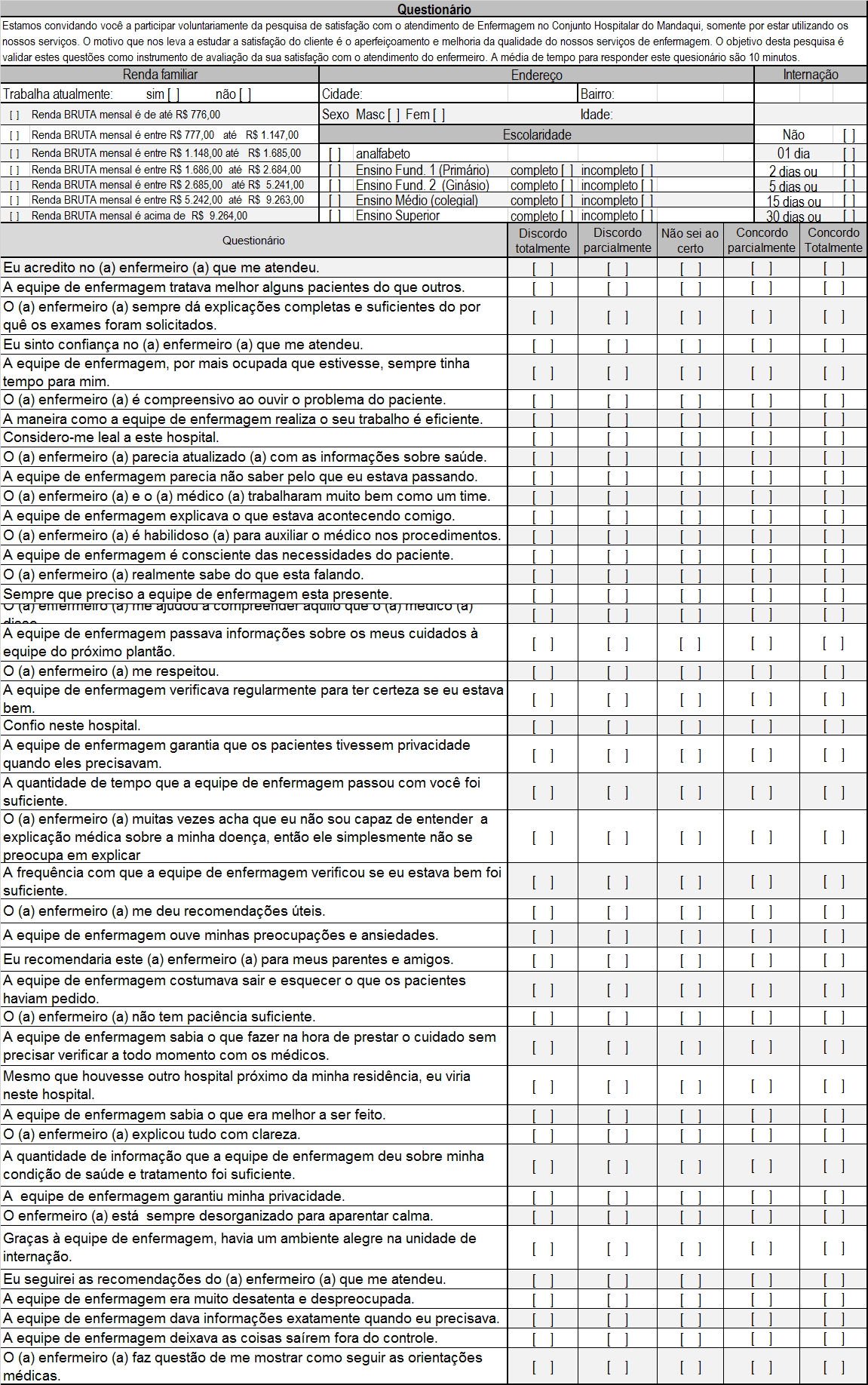 APÊNDICE  – Instrumento de pesquisa (verso)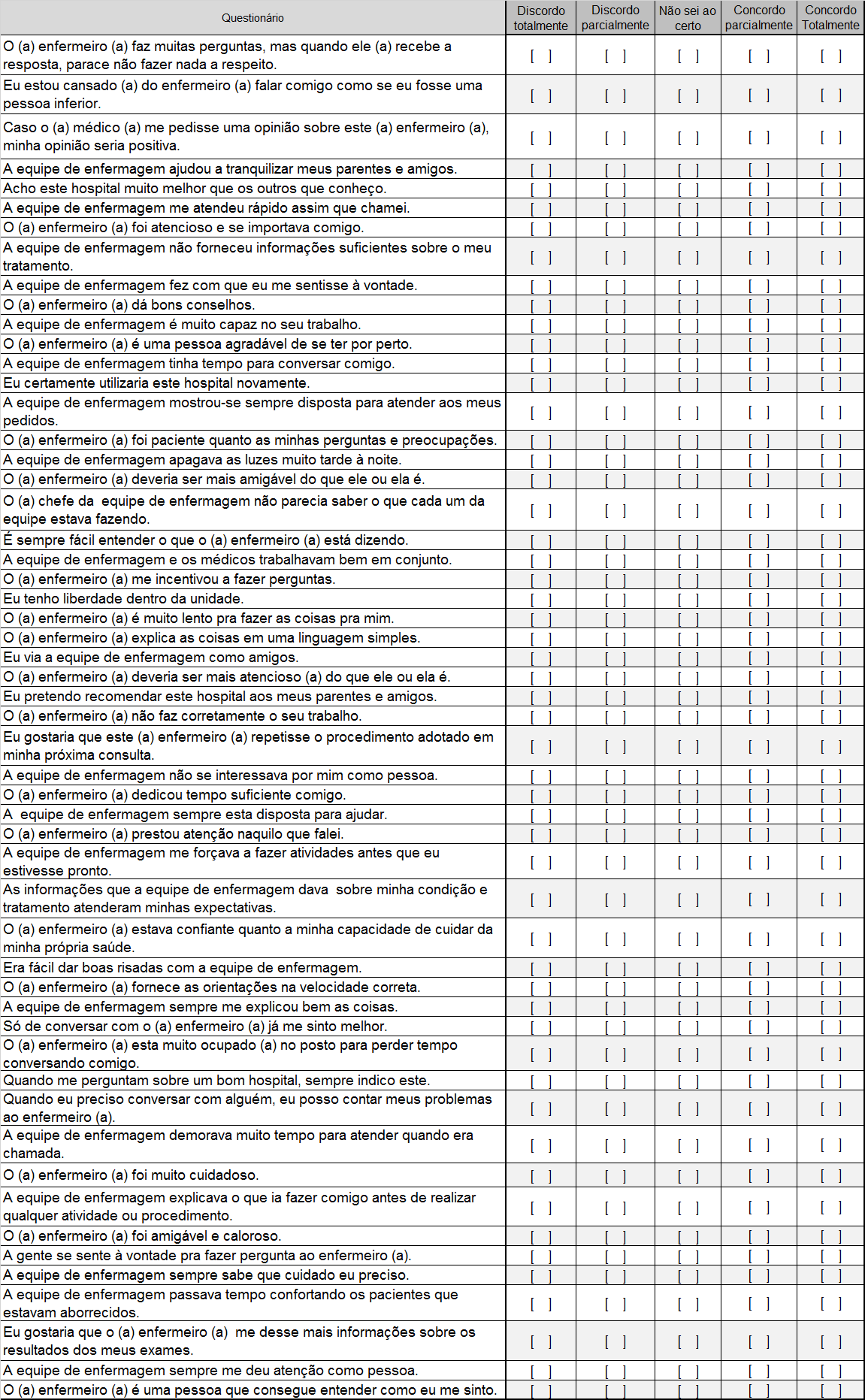 APÊNDICE  – Termo de consentimento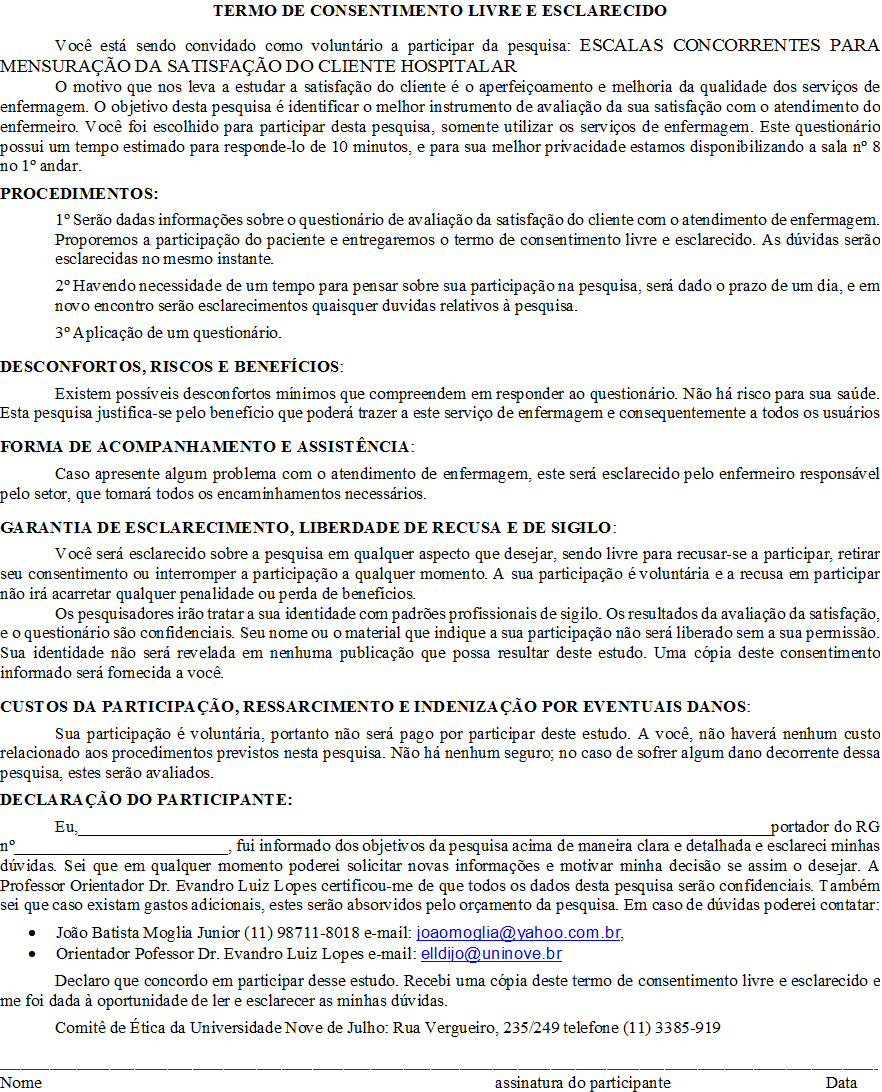 APÊNDICE  - Distribuição da amostra por cidade, zona e distrito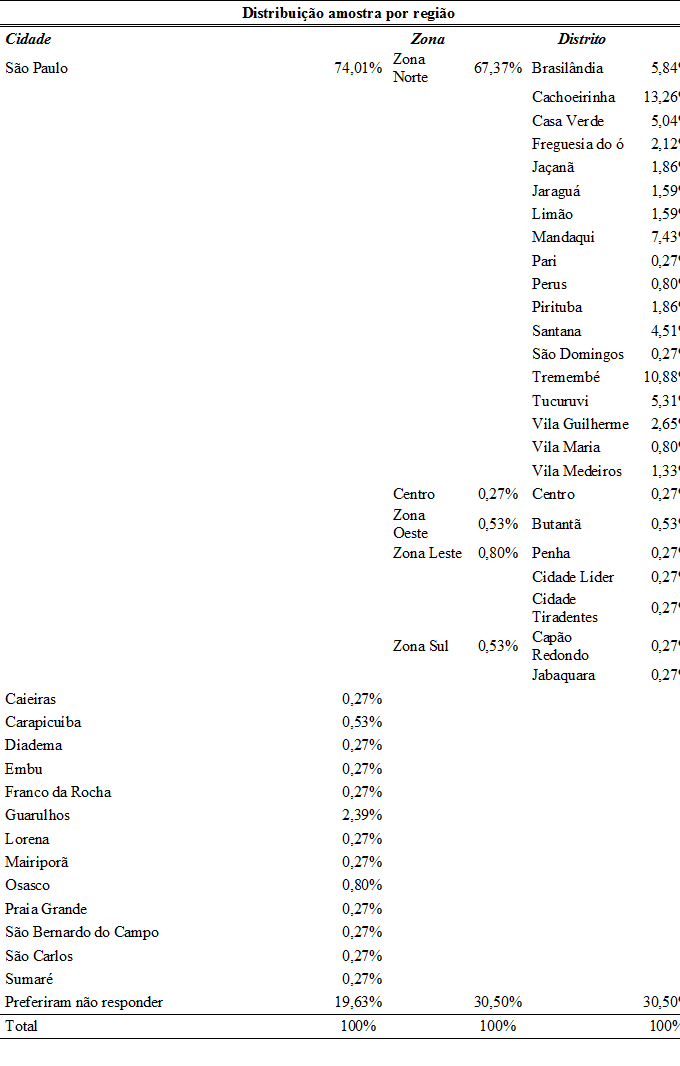 APÊNDICE  – Distribuição da amostra por, distrito e bairro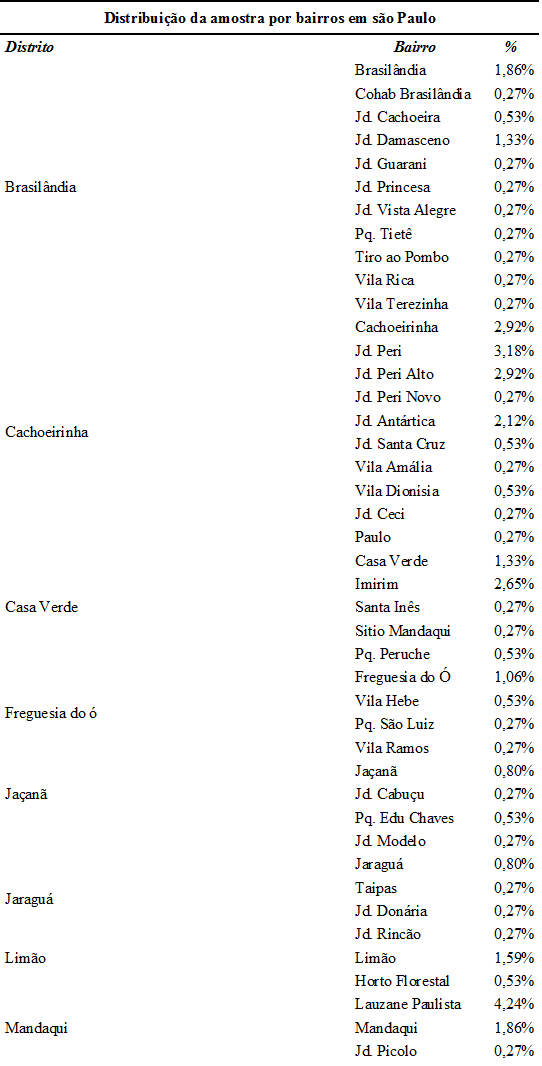 ANEXO – Print da tela de aprovação do comitê de ética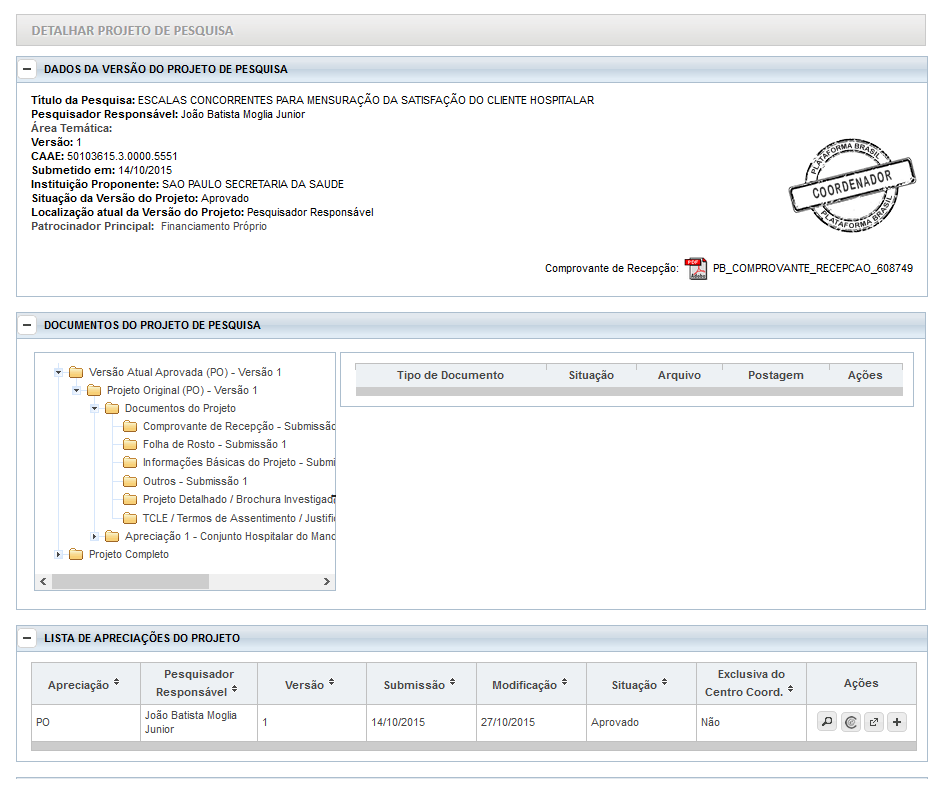 PaísAutorAnoEscalaSiglaBase do estudoGeneral Practice Nurse Satisfaction ScalaGeneral Practice Nurse Satisfaction ScalaGeneral Practice Nurse Satisfaction ScalaGeneral Practice Nurse Satisfaction ScalaGeneral Practice Nurse Satisfaction ScalaGeneral Practice Nurse Satisfaction ScalaAustráliaHalcomb et al.2011GPNSGPNSBrasilMoglia, Motta, Lopes2015GPNSGPNSInstrumento de Satisfação do PacienteInstrumento de Satisfação do PacienteInstrumento de Satisfação do PacienteInstrumento de Satisfação do PacienteInstrumento de Satisfação do PacienteInstrumento de Satisfação do PacienteBrasilOliveira e Guirardello2006ISPPSIBrasilDorigan e Guirardello2010ISPPSIBrasilOdinino e Guirardello2010ISPPSIPortugalSilva2011ISPPSIBrasilLevandovski2013ISPPSIBrasilFreitas et al.2014ISPPSIBrasilMoraes2014ISPPSIPatient Satisfaction InstrumentPatient Satisfaction InstrumentPatient Satisfaction InstrumentPatient Satisfaction InstrumentPatient Satisfaction InstrumentPatient Satisfaction InstrumentNão informadoKovner1989PSIPSINão informadoSirguthardottir1996PSIPSSNão informadoWillians1997PSIPSINão informadoKangas et al.1999PSIPSINão informadoYu-Chuan2001PSIPSIIrãJoolaee et al.2011PSIPSIPatient Satisfaction ScalaPatient Satisfaction ScalaPatient Satisfaction ScalaPatient Satisfaction ScalaPatient Satisfaction ScalaPatient Satisfaction ScalaNão informadoRisser 1975PSSPSSNão informadoVentura et al.1981PSSPSSNão informadoVentura1982PSSPSSNão informadoYellen2002PSSPSSFinlândiaSuhonen2007PSS-finPSSGréciaCharalambous2012PSSPSSGréciaCharalambous e Adamakidou2012PSSPSSPortugalSaruga et al.2013PSSPSSLa monica oberst Patient Satisfaction scaleLa monica oberst Patient Satisfaction scaleLa monica oberst Patient Satisfaction scaleLa monica oberst Patient Satisfaction scaleLa monica oberst Patient Satisfaction scaleLa monica oberst Patient Satisfaction scaleNão informadoLa monica et al.1986LOPSSPSSEgitoZahr et al.1991LOPSSLOPSSNão informadoMunro1994LOPSSLOPSSNão informadoGillead e Reed1998LOPSSLOPSSNão informadoO'connell et al.1999LOPSSLOPSSNão informadoDi Twigg et al.1999LOPSSLOPSSNigériaEegunranti et al.2015LOPSSLOPSS Escala de Satisfação do Cidadão face aos Cuidados de Enfermagem   Escala de Satisfação do Cidadão face aos Cuidados de Enfermagem   Escala de Satisfação do Cidadão face aos Cuidados de Enfermagem   Escala de Satisfação do Cidadão face aos Cuidados de Enfermagem   Escala de Satisfação do Cidadão face aos Cuidados de Enfermagem   Escala de Satisfação do Cidadão face aos Cuidados de Enfermagem  PortugalRodrigues e Dias2003ESCCELOPSSPortugalDinis2013ESCCELOPSSPortugalRibeiro et al.2014ESCCELOPSSNewcastle Satisfaction with Nursing ScalesNewcastle Satisfaction with Nursing ScalesNewcastle Satisfaction with Nursing ScalesNewcastle Satisfaction with Nursing ScalesNewcastle Satisfaction with Nursing ScalesNewcastle Satisfaction with Nursing ScalesNão informadoMcColl et al. 1996NSNSNSNSNão informadoThomas et al.1996NSNSNSNSPortugalDias e Rodrigues2002NSNSNSNSJordâniaAlasad já2003NSNSNSNSJordâniaAhmad mm 20042004NSNSNSNSCanadaPeterson2005NSNSNSNSEspanhaAlonso2005NSNSNSNSNão informadoPeterson2007NSNSNSNSItáliaPiredda2007NSNSNSNSPolôniaGutysz-Wojnicka & Dyk2007NSNSNSNSTurquiaAkin s2007NSNSNSNSJordânia  Alhusban2009NSNSNSNSPortugalRodrigues2010ESENNSNSPortugalRodrigues SPF2010NSNSNSNSBrasilDorigan e Guirardello2013NSNSNSNSPolônia Dyk Wojnicka et al2014NSNSNSNSArábia SauditaQahtani e Qahtani 2015NSNSNSNSOutras escalasOutras escalasOutras escalasOutras escalasOutras escalasOutras escalasNão informadoLarson e Ferketich1993Care satisfactionCARE/SATCARE/SATAustráliaMeehan1999Consumer emergency care satisfaction scaleCECSSCECSSNão informadoJanssen et al.2006COMFORTSCOMFORTSCOMFORTSHolandaWiegers 2009Consumer Quality IndexCQICQIPortugalCerqueira 2012Questionário EuropepEuropepEuropepNão informadoNahm, Helen1950Hoppock Job Hoppock JobAustráliaDesborough et al.2013Patient Enablement and Satisfaction Survey (PESS)PESSNão informadoDozier et al.2001Patient perception of Hospital Experience With NursingPPHENPPHENNão informadoOermann e Templin2000Qualith Health care Questionnaire e Health surveyQHCQ e SF-36QHCQ e SF-36PortugalSouza, Peixoto e Martins2008Satisfação dos Utentes com os Cuidados de Enfermagem SUCERibeiro, 2005PortugalChaves et al.2013 Escala Short GCQShort GCQShort GCQNão informadoRyden et al.2000Satisfaction with Nursing Home InstrumentSNHISNHIPortugalClemente  et al.2008Satisfação dos Utentes com os Cuidados de Enfermagem no Bloco OperatórioSUCEBO Ribeiro, 2003Não informadoAlves2009Satisfação com Utentes com os Cuidados de EnfermagemSUCECSRibeiro, 2003 PortugalGomes2008Satisfação dos Utentes com os Cuidados de Enfermagem HospitalarSUCEHRibeiro, 2003 PortugalRibeiro2003Satisfação dos Utentes com o Cuidado de EnfermagemSUCEH e SUCECSSUCEH e SUCECSPortugalAlves2007Satisfação dos Utentes com os Cuidados de Enfermagem HospitalarSUCEH e SUCECSRibeiro, 2003ArtigoAutorAnoPaisCitações Google acadêmicoDevelopment of an Instrument to Measure Patient Satisfaction with Nurses and Nursing Care in Primary Care SettingsPSSRisser1975EUA345A Patient Satisfaction Instrument: precision by replication.PSIHinshaw, Atwood1982EUA249Development of a patient satisfaction scaleLOPSSLa Monica et al.1986EUA220Patients' satisfaction with nurses' caring during hospitalization.CARE/SATLarson, Ferketich1993EUA98Newcastle satisfaction with nursing scales: an instrument for quality assessments of nursing care.NSNSThomas et al.1996Reino Unido101Development of an instrument to measure patient perception of the quality of nursing carePPHENDozier et al.2001EUA88Satisfação dos utentes com os cuidados de enfermagem: Construção e validação de um instrumento de medidaSUCEH e SUCECSRibeiro2003Portugal11Development and psychometric validation of the general practice nurse satisfaction scaleGPNSHalcomb et al.2011Austrália18ItemAfirmativaDimensão: Área Técnica ProfissionalATP1O enfermeiro(a) faz questão de me mostrar como seguir as orientações médicas.ATP2O enfermeiro(a) está muito sempre desorganizado para aprarentar calma*.ATP3O enfermeiro(a) dá bons conselhos.ATP4O enfermeiro(a) realmente sabe do que está falando.ATP5O enfermeiro(a) é muito lento(a) pra fazer as coisas pra mim.*ATP6O enfermeiro(a) não faz corretamente o seu trabalho.*ATP7O enfermeiro(a) é habilidoso(a) para auxiliar o médico nos procedimentos.Dimensão: EducacionalED1O enfermeiro(a) muitas vezes acha que você não é capaz de entender explicação médica sobre a sua doença, então ele(a) simplismente não se preocupa em explicar*ED2O enfermeiro(a) explica as coisas em uma linguagem simplesED3O enfermeiro(a) faz muitas perguntas, mas quando ele(a) recebe a resposta, parace não fazer nada a respeito.*ED4Eu gostaria que o enfermeiro(a) me desse mais informações sobre os resultados dos meus exames.*ED5É sempre fácil entender o que o(a) enfermeiro(a) está dizendo.ED6O enfermeiro(a) fornece as orientações na velocidade correta.ED7O enfermeiro(a) sempre dá explicações completas e suficientes do porquê os exames foram solicitados.Dimensão: ConfiançaCO1O enfermeiro(a) deveria ser mais atencioso(a) do que ele ou ela é.*CO2O enfermeiro(a) é uma pessoa agradável de se ter por perto.CO3A gente se sente à vontade pra fazer pergunta ao enfermeiro(a).CO4O enfermeiro(a) deveria ser mais amigável do que ele ou ela é.CO5O enfermeiro(a) é uma pessoa que consegue entender como eu me sinto.CO6Quando eu preciso conversar com alguém, eu posso contar meus problemas ao enfermeiro (a).CO7O enfermeiro(a) está muito ocupado(a) no posto para perder tempo conversando comigo.*CO8O enfermeiro(a) é compreensivo ao ouvir o problema do paciente.CO9O enfermeiro(a) não tem paciência suficiente.*CO10Eu estou cansado(a) do(a) enfermeiro(a) falar comigo como se eu fosse uma pessoa inferior.*CO11Só de conversar com o enfermeiro(a) já me sinto melhor.ItemAfirmativaExperiências do paciente com o cuidado de enfermagemEPCE1Era fácil dar boas risadas com a equipe de enfermagem.EPCE2A equipe de enfermagem tratava melhor alguns pacientes do que outros.*EPCE3A equipe de enfermagem não forneceu informações suficientes sobre o meu tratamento.*EPCE4A equipe de enfermagem era muito desatenta e despreocupada. *EPCE5A equipe de enfermagem demorava muito tempo para atender quando era chamada.*EPCE6A equipe de enfermagem dava informações exatamente quando eu precisava.EPCE7A equipe de enfermagem parecia não saber pelo que eu estava passando.*EPCE8A equipe de enfermagem apagava as luzes muito tarde à noite. *EPCE9A equipe de enfermagem me forçava a fazer atividades antes que eu estivesse pronto. *EPCE10A equipe de enfermagem, por mais ocupada que estivesse, sempre tinha tempo para mim.EPCE11Eu via a equipe de enfermagem como amigos.EPCE12A equipe de enfermagem passava tempo confortando os pacientes que estavam aborrecidos.EPCE13A equipe de enfermagem veriﬁcava regularmente para ter certeza se eu estava bem.EPCE14A equipe de enfermagem deixava as coisas saírem fora do controle. *EPCE15A equipe de enfermagem não se interessava por mim como pessoa. *EPCE16A equipe de enfermagem explicava o que estava acontecendo comigo.EPCE17A equipe de enfermagem explicava o que ia fazer comigo antes de realizar qualquer atividade ou procedimento.EPCE18A equipe de enfermagem passava informações sobre os meus cuidados à equipe do próximo plantão.EPCE19A equipe de enfermagem sabia o que fazer na hora de prestar o cuidado sem precisar veriﬁcar a todo momento com os médicos.EPCE20A equipe de enfermagem costumava sair e esquecer o que os pacientes haviam pedido. *EPCE21A equipe de enfermagem garantia que os pacientes tivessem privacidade quando eles precisavam.EPCE22A equipe de enfermagem tinha tempo para conversar comigo. *EPCE23A equipe de enfermagem e os médicos trabalhavam bem em conjunto.EPCE24A equipe de enfermagem não parecia saber o que cada um da equipe estava fazendo. *EPCE25A equipe de enfermagem sabia o que era melhor a ser feito.EPCE26Graças à equipe de enfermagem, havia um ambiente alegre na unidade de internação.Satisfação do paciente com o cuidado de enfermagemSPCE1A quantidade de tempo que a equipe de enfermagem passava com você.SPCE2O quanto a equipe de enfermagem era capaz no seu trabalho.SPCE3A presença de alguém da equipe de enfermagem sempre que você precisasse.SPCE4O quanto a equipe de enfermagem sabia sobre o cuidado que eu precisava.SPCE5A rapidez com que a equipe de enfermagem vinha quando você chamava.SPCE6O modo como a equipe de enfermagem fazia para que você se sentisse à vontade.SPCE7A quantidade de informação que a equipe de enfermagem dava para você sobre sua condição e tratamento.SPCE8A frequência com que a equipe de enfermagem veriﬁcava se você estava bem.SPCE9A disposição da equipe de enfermagem em ajudar.SPCE10O modo como a equipe de enfermagem explicava as coisas para você.SPCE11A ajuda da equipe de enfermagem para tranquilizar seus parentes e amigos.SPCE12A maneira como a equipe de enfermagem realizava o seu trabalho.SPCE13As informações que a equipe de enfermagem dava para você sobre sua condição e tratamento.SPCE14A atenção que a equipe de enfermagem dava a você como pessoa.SPCE15O modo como a equipe de enfermagem ouvia suas preocupações e ansiedades.SPCE16A quantidade de liberdade que lhe era dada na unidade.SPCE17A disposição da equipe de enfermagem para atender os seus pedidos.SPCE18A quantidade de privacidade que a equipe de enfermagem dava a vocêSPCE19A consciência da equipe de enfermagem de suas necessidades.ItemAfirmativaConfiança e credibilidade na enfermagemCC1Eu sinto confiança no (a) enfermeiro (a) que me atendeu.CC2Eu acredito no (a) enfermeiro (a) que me atendeu.CC3Eu recomendaria este (a) enfermeiro (a) para meus parentes e amigos.CC4Eu seguirei as recomendações do (a) enfermeiro (a) que me atendeu.CC5O (a) enfermeiro (a) me deu recomendações úteis.CC6O (a) enfermeiro (a) parecia atualizado (a) com as informações sobre saúde.CC7Eu gostaria que este (a) enfermeiro (a) repetisse o procedimento adotado em minha próxima consulta.CC8Caso o (a) médico (a) me pedisse uma opinião sobre este (a) enfermeiro (a), minha opinião seria positiva.CC9O (a) enfermeiro (a) foi muito cuidadoso.CC10O (a) enfermeiro (a) e o (a) médico (a) trabalharam muito bem como um time.CC11O (a) enfermeiro (a) dedicou tempo suficiente comigo.CC12O (a) enfermeiro (a) estava confiante quanto a minha capacidade de cuidar da minha própria saúde.CC13O (a) enfermeiro (a) foi atencioso e se importava comigoRelacionamento Interpessoal e comunicação com enfermagemRIC1O (a) enfermeiro (a) foi amigável e caloroso.RIC2O (a) enfermeiro (a) me respeitou.RIC3O (a) enfermeiro (a) foi paciente quanto as minhas perguntas e preocupações.RIC4O (a) enfermeiro (a) prestou atenção naquilo que falei.RIC5O (a) enfermeiro (a) me incentivou a fazer perguntas.RIC6O (a) enfermeiro (a) explicou tudo com clareza.RIC7O (a) enfermeiro (a) me ajudou a compreender aquilo que o (a) médico (a) disse.ItemAfirmativaAGH1Eu pretendo recomendar este hospital aos meus parentes e amigos.AGH2Eu certamente utilizaria este hospital novamente.AGH3Mesmo que houvesse outro hospital próximo da minha residência, eu viria neste hospital.AGH4Acho este hospital muito melhor que os outros que conheço.AGH5Considero-me leal a este hospital.AGH6Quando me perguntam sobre um bom hospital, sempre indico este.AGH7Confio neste hospital.UnidadeUnidadeUnidadeUnidadeFrequência% Válida% Acumulada% AcumuladaAmbulatório4712,512,512,5Centro Obstétrico71,914,314,3Enfermaria da Clínica Cirúrgica6717,832,132,1Enfermaria Da Clínica Médica8522,554,654,6Maternidade102,757,357,3Pediatria143,761,061,0Pronto-socorro Adulto – Pronto-atendimento5013,374,374,3Pronto-socorro Adulto – Enfermaria3910,384,684,6Pronto-socorro Infantil – Pronto-atendimento256,691,291,2Pronto-socorro Infantil – Retaguarda143,795,095,0Hall espera do Centro Cirúrgico30,895,895,8Hall de espera do Setor de Apoio Diagnóstico10,396,096,0Hall de espera da UTI – Adulto112,998,998,9UTI – Pediátrica41,1100,0100,0Total377100,0IdadeIdadeMédia geral41,18Mediana37,00Moda27 e 33Desvio padrão16,692Variância278,637Mínimo18Máximo90Dados sobre trabalho e sexoDados sobre trabalho e sexoTrabalhamTrabalham% VálidaSim51,2Não48,8SexoSexoFeminino72%Masculino28%QuestãoMédia da QuestãoMedianaDesvio PadrãoVariânciaMínimoMáximoConfiança e CredibilidadeConfiança e CredibilidadeConfiança e CredibilidadeConfiança e CredibilidadeConfiança e CredibilidadeConfiança e CredibilidadeConfiança e CredibilidadeCC24,114,001,031,0715CC14,084,001,031,0615CC44,064,001,121,2515CC93,914,001,291,6715CC133,894,001,221,4915CC53,894,001,221,4815CC63,884,001,181,3915CC33,844,001,271,6115CC123,844,001,171,3615CC103,814,001,321,7415CC83,804,001,291,6615CC113,724,001,291,6715CC73,704,001,311,7215Relacionamento Pessoal e ComunicaçãoRelacionamento Pessoal e ComunicaçãoRelacionamento Pessoal e ComunicaçãoRelacionamento Pessoal e ComunicaçãoRelacionamento Pessoal e ComunicaçãoRelacionamento Pessoal e ComunicaçãoRelacionamento Pessoal e ComunicaçãoRIC24,285,001,081,1615RIC13,834,001,281,6315RIC43,834,001,211,4615RIC63,804,001,261,5915RIC33,784,001,231,5015RIC73,784,001,251,5615RIC53,243,001,492,2115Experiência do Paciente com Cuidados de EnfermagemExperiência do Paciente com Cuidados de EnfermagemExperiência do Paciente com Cuidados de EnfermagemExperiência do Paciente com Cuidados de EnfermagemExperiência do Paciente com Cuidados de EnfermagemExperiência do Paciente com Cuidados de EnfermagemExperiência do Paciente com Cuidados de EnfermagemEPCE133,964,001,171,3815EPCE213,954,001,211,4715EPCE173,904,001,281,6315EPCE233,894,001,271,6215EPCE253,864,001,191,4115EPCE63,774,001,271,6115EPCE43,754,001,371,8815EPCE143,734,001,361,8415EPCE163,724,001,311,7015EPCE183,714,001,281,6315EPCE103,674,001,371,8715EPCE153,624,001,381,9015EPCE113,624,001,411,9915EPCE263,604,001,351,8115EPCE193,544,001,341,7915EPCE93,534,001,472,1715EPCE13,514,001,371,8715EPCE23,444,001,412,0015EPCE243,433,001,432,0615EPCE73,233,001,462,1415EPCE33,203,001,422,0215EPCE123,193,001,361,8615EPCE53,193,001,452,1115EPCE83,153,001,401,9515EPCE203,123,001,432,0415EPCE222,592,001,361,8615Satisfação do Paciente com Cuidados de EnfermagemSatisfação do Paciente com Cuidados de EnfermagemSatisfação do Paciente com Cuidados de EnfermagemSatisfação do Paciente com Cuidados de EnfermagemSatisfação do Paciente com Cuidados de EnfermagemSatisfação do Paciente com Cuidados de EnfermagemSatisfação do Paciente com Cuidados de EnfermagemSPCE24,034,001,131,2815SPCE124,024,001,151,3215SPCE183,934,001,231,5215SPCE193,934,001,161,3515SPCE63,924,001,191,4115SPCE93,914,001,181,3815SPCE173,864,001,231,5215SPCE103,834,001,261,5815SPCE113,834,001,221,5015SPCE143,834,001,241,5515SPCE13,794,001,301,6915SPCE43,794,001,281,6515SPCE73,764,001,261,5915SPCE153,764,001,261,5815SPCE83,754,001,271,6215SPCE133,744,001,221,4815SPCE33,724,001,281,6415SPCE53,704,001,371,8715SPCE163,484,001,391,9315Área Técnico ProfissionalÁrea Técnico ProfissionalÁrea Técnico ProfissionalÁrea Técnico ProfissionalÁrea Técnico ProfissionalÁrea Técnico ProfissionalÁrea Técnico ProfissionalATP33,934,001,121,2615ATP13,894,001,291,6615ATP73,884,001,141,3115ATP43,864,001,111,2415ATP63,534,001,512,2815ATP53,403,501,462,1415ATP23,383,001,442,0715EducacionalEducacionalEducacionalEducacionalEducacionalEducacionalEducacionalED23,884,001,231,5215ED53,834,001,201,4315ED63,674,001,271,6215ED73,614,001,401,9615ED33,434,001,391,9315ED13,183,001,381,9115ED42,392,001,321,7515ConfiançaConfiançaConfiançaConfiançaConfiançaConfiançaConfiançaCO23,924,001,201,4515CO103,864,001,331,7615CO83,814,001,231,5215CO33,814,001,321,7515CO53,704,001,271,6215CO113,654,001,311,7215CO93,313,001,411,9915CO13,153,001,502,261,005,00CO63,133,001,391,9315CO73,043,001,411,9915CO43,033,001,502,2415Avaliação Geral do HospitalAvaliação Geral do HospitalAvaliação Geral do HospitalAvaliação Geral do HospitalAvaliação Geral do HospitalAvaliação Geral do HospitalAvaliação Geral do HospitalAGH74,114,001,081,1615AGH24,055,001,241,5315AGH13,854,001,321,7515AGH33,854,001,351,8115AGH53,824,001,331,7615AGH63,744,001,361,8515AGH43,724,001,321,7315ConfiabilidadeR²Alpha de CronbachComunalidadeRedundânciaATP0,90080,85740,85270,69460,5936Avaliação Geral do Hospital0,92950,72980,91130,65350,1173CC0,92880,96970,91590,52240,5061CO0,88330,94590,82610,53330,5038ED0,84180,86840,76390,52110,4513EPCE0,91950,96610,88280,5270,5089Escala GPNS0,953400,94810,52090Escala NSNS0,972500,96680,54950Escala PSI0,936900,9180,52450RIC0,90840,92970,88170,58760,5454SPCE0,96420,98520,96050,5880,5792Validade Discriminante rodada 1Validade Discriminante rodada 1Validade Discriminante rodada 1Validade Discriminante rodada 1Validade Discriminante rodada 1Validade Discriminante rodada 1Validade Discriminante rodada 1Validade Discriminante rodada 1Validade Discriminante rodada 1Validade Discriminante rodada 1AVERaiz da AVEATPCCCOEDEPCERICSPCEATP0,6950,833,833000000CC0,5220,7230,8889,72200000CO0,5330,7300,87110,9061,7300000ED0,5210,7220,80420,85480,8639,721000EPCE0,5270,7260,89570,92740,91170,8538,72500RIC0,5880,7670,87360,90350,91950,84350,9256,7660SPCE0,5880,7670,90130,93650,92420,86980,95330,9311,766Indicadores de validade Discriminante 1Indicadores de validade Discriminante 1Indicadores de validade Discriminante 1Indicadores de validade Discriminante 1Indicadores de validade Discriminante 1Indicadores de validade Discriminante 1Indicadores de validade Discriminante 1AVEConfiabilidadeR²Alpha de CronbachComunalidadeRedundânciaATP0,75230,9010,80610,83440,75230,605Avaliação Geral do Hospital0,65350,92950,72880,91130,65350,1359CC0,51520,90480,94790,88120,51520,4875CO0,50940,82790,8980,72790,50940,4569ED0,52120,84190,87520,76390,52120,4554EPCE0,5270,91950,97550,88280,5270,514Escala GPNS0,51440,943800,93590,51440Escala NSNS0,54140,964600,95580,54140Escala PSI0,49960,912600,88130,49960RIC0,58760,90840,93390,88170,58760,548SPCE0,58420,94780,97710,93990,58420,5708Validade Discriminante rodada 2Validade Discriminante rodada 2Validade Discriminante rodada 2Validade Discriminante rodada 2Validade Discriminante rodada 2Validade Discriminante rodada 2Validade Discriminante rodada 2Validade Discriminante rodada 2Validade Discriminante rodada 2Validade Discriminante rodada 2AVERaiz da AVEATPCCCOEDEPCERICSPCEATP0,7520,8670,867CC0,5150,7180,8320,718CO0,5090,7140,8110,8810,714ED0,5210,7220,7680,8500,8290,722EPCE0,5270,7260,8630,9060,8940,8530,726RIC0,5880,7670,8290,8820,8980,8430,9250,767SPCE0,5840,7640,8590,9180,8890,8520,9530,9190,764Indicadores de validade Discriminante 2Indicadores de validade Discriminante 2Indicadores de validade Discriminante 2Indicadores de validade Discriminante 2Indicadores de validade Discriminante 2Indicadores de validade Discriminante 2Indicadores de validade Discriminante 2AVEConfiabilidadeR²Alpha de CronbachComunalidadeRedundânciaATP0,75230,9010,80610,83440,75230,605Avaliação Geral do Hospital0,65350,92950,72050,91130,65350,2205CC0,54150,90390,94880,87810,54150,5132CO0,50940,82790,8980,72790,50940,4569ED0,52120,84190,87520,76390,52120,4554EPCE0,59650,92190,94980,9030,59650,5663Escala GPNS0,56320,933900,92180,56320Escala NSNS0,58810,962500,95870,58810Escala PSI0,49960,912600,88130,49960RIC0,69170,89970,89050,85130,69170,6154SPCE0,62360,9430,97120,93280,62360,605Validade Discriminante rodada 3Validade Discriminante rodada 3Validade Discriminante rodada 3Validade Discriminante rodada 3Validade Discriminante rodada 3Validade Discriminante rodada 3Validade Discriminante rodada 3Validade Discriminante rodada 3Validade Discriminante rodada 3Validade Discriminante rodada 3AVERaiz da AVEATPCCCOEDEPCERICSPCEATP0,7520,8670,867CC0,5420,7360,8340,736CO0,5090,7140,8110,8810,714ED0,5210,7220,7680,8520,8290,722EPCE0,5970,7720,8610,8900,8610,8090,772RIC0,6920,8320,8060,8550,8500,8170,8500,832SPCE0,6240,7900,8550,9240,8880,8550,9220,8850,790Indicadores de validade Discriminante 3Indicadores de validade Discriminante 3Indicadores de validade Discriminante 3Indicadores de validade Discriminante 3Indicadores de validade Discriminante 3Indicadores de validade Discriminante 3Indicadores de validade Discriminante 3AVEConfiabilidadeR²Alpha de CronbachComunalidadeRedundânciaATP0,75230,9010,80610,83440,75230,605Avaliação Geral do Hospital0,65350,92950,71330,91130,65350,22CC0,71910,88470,86320,80460,71910,6203CO0,50940,82790,8980,72790,50940,4569ED0,52120,84190,87520,76390,52120,4554EPCE0,6560,9050,9110,86860,6560,5969Escala GPNS0,62780,921800,90090,62780Escala NSNS0,60920,949200,94150,60920Escala PSI0,49960,912600,88130,49960RIC0,69160,89970,91640,85130,69160,6327SPCE0,66770,92340,94130,90040,66770,6274Validade Discriminante rodada 4Validade Discriminante rodada 4Validade Discriminante rodada 4Validade Discriminante rodada 4Validade Discriminante rodada 4Validade Discriminante rodada 4Validade Discriminante rodada 4Validade Discriminante rodada 4Validade Discriminante rodada 4Validade Discriminante rodada 4AVERaiz da AVEATPCCCOEDEPCERICSPCEATP0,7520,8670,8670,0000,0000,0000,0000,0000,000CC0,7190,8480,7200,8480,0000,0000,0000,0000,000CO0,5090,7140,8110,7990,7140,0000,0000,0000,000ED0,5210,7220,7680,7980,8290,7220,0000,0000,000EPCE0,6560,8100,8550,7690,8350,7850,8100,0000,000RIC0,6920,8320,8050,7830,8500,8170,8270,8320,000SPCE0,6680,8170,8440,8570,8870,8520,8630,8740,817Indicadores de validade Discriminante 4Indicadores de validade Discriminante 4Indicadores de validade Discriminante 4Indicadores de validade Discriminante 4Indicadores de validade Discriminante 4Indicadores de validade Discriminante 4Indicadores de validade Discriminante 4AVEConfiabilidadeR²Alpha de CronbachComunalidadeRedundânciaATP0,75230,9010,80610,83440,75230,605Avaliação Geral do Hospital0,65350,92950,69020,91130,65350,283CC0,71910,88470,86320,80460,71910,620CO0,50940,82790,8980,72790,50940,457ED0,52120,84190,87520,76390,52120,456EPCE0,69730,9020,89310,85520,69730,622Escala GPNS0,62780,921800,90090,62780Escala NSNS0,62390,937100,92440,62390Escala PSI0,49960,912600,88130,49960RIC0,69160,89970,91640,85130,69160,633SPCE0,70730,90620,90620,86210,70730,639Validade Discriminante rodada 5Validade Discriminante rodada 5Validade Discriminante rodada 5Validade Discriminante rodada 5Validade Discriminante rodada 5Validade Discriminante rodada 5Validade Discriminante rodada 5Validade Discriminante rodada 5Validade Discriminante rodada 5Validade Discriminante rodada 5AVERaiz da AVEATPCCCOEDEPCERICSPCEATP0,7520,8670,867CC0,7190,8480,7200,848CO0,5090,7140,8110,7990,714ED0,5210,7220,7680,7980,8290,722EPCE0,6970,8350,8430,7220,8120,7460,835RIC0,6920,8320,8050,7830,8500,8170,8070,832SPCE0,7070,8410,8140,8450,8590,8340,8150,8550,841Teste de HipóteseTeste de HipóteseTeste de HipóteseTeste de HipóteseTeste de HipóteseTeste de HipóteseCaminhoCarga originalMédia de 200 reamostragensErro padronizadoTeste tSig.ESCALA GPNS -> Avaliação Geral Do Hospital0,34530,34890,09153,77p<0,01ESCALA GPNS -> CC0,92910,92990,0088105,070p<0,01ESCALA GPNS -> RIC0,95730,95760,0049195,890p<0,01ESCALA NSNS -> Avaliação Geral Do Hospital0,50790,49930,09035,620p<0,01ESCALA NSNS -> EPCE0,9450,94550,0064146,960p<0,01ESCALA NSNS -> SPCE0,9520,95250,0054174,700p<0,01ESCALA PSI -> Avaliação Geral Do Hospital-0,00170,00550,08280,020p=n.s.ESCALA PSI -> CO0,93050,93090,0079118,080p<0,01ESCALA PSI -> ED0,93550,93590,0086108,830p<0,01ESCALA PSI -> ATP0,8960,89680,012969,670p<0,01